ΣΑΒΒΑΤΟ, 17/1005:30		ΕΡΤ ΣΑΒΒΑΤΟΚΥΡΙΑΚΟΕνημερωτική εκπομπή με τον Γιάννη Σκάλκο και τον Κώστα ΛασκαράτοΤο πιο «διαβασμένο» δίδυμο της πρωινής ενημέρωσης έρχεται στην ΕΡΤ, κάθε Σάββατο και Κυριακή πρωί, στις 05:30.Πολύπλευρη ενημέρωση και ανοιχτό μικρόφωνο σε κάθε άποψη.Όσα μας απασχολούν σήμερα, αλλά και όσα πρέπει να γνωρίζουμε, για να προετοιμαστούμε σωστά για το αύριο.Κοινωνία, πολιτική, οικονομία, αθλητισμός. Ειδήσεις από την Ελλάδα και τον κόσμο. Ενημέρωση για όλη την οικογένεια.10:00		ΤΑΞΙΔΕΥΟΝΤΑΣ ΣΤΗΝ ΕΛΛΑΔΑ «Υεμένη» (Α’ & Β’ Μέρος) (E)Ταξιδιωτικό ντοκιμαντέρ με τη Μάγια Τσόκλη“Υπάρχει μια χώρα στην άκρη της Αραβικής Χερσονήσου, ακριβώς απέναντι από το Κέρας της Αφρικής, που βρέχεται από δύο θάλασσες, την Ερυθρά και τον Ινδικό Ωκεανό. Λένε ότι ήταν η πατρίδα της βασίλισσας του Σαβά, σταυροδρόμι μεταξύ Αφρικής, Μέσης Ανατολής και Ασίας, αφετηρία του μυρωδάτου δρόμου του μύρου και του λιβανιού. Οι Ρωμαίοι ονόμασαν αυτή την πλούσια και εύφορη γη Arabia Felix, -ευδαίμων Αραβία- κι εμείς τη γνωρίζουμε ως Υεμένη.Η Μάγια Τσόκλη μας καλεί να ανακαλύψουμε μαζί της αυτόν τον μαγικό τόπο με την σπουδαία αρχιτεκτονική, τον μεγάλο φυσικό πλούτο και τη βαθιά φυλετική συνείδηση.Το ταξίδι στην Υεμένη συνεχίζεται. Μετά τη χειροποίητη Σαναά, η Μάγια επισκέπτεται τα οχυρά χωριά του όρους Χαράζ. Η φήμη της περιοχής οφείλεται στην ομορφιά τόσο του τοπίου όσο και των οχυρών οικισμών και χωριών που είναι κυριολεκτικά γραπωμένα στα πιο απροσπέλαστα σημεία των βουνών. Όμως η χώρα έχει πολλές εκπλήξεις ακόμη. Το «Ταξιδεύοντας» ακολουθεί την αρχαία διαδρομή των καραβανιών προς τον Ινδικό Ωκεανό που παρήκμασε τη δεκαετία του ’60 όταν εντάθηκαν οι σχέσεις μεταξύ Βρετανών και Μαρξιστών στον νότο της χώρας και ξέσπασε ο εμφύλιος μεταξύ Βασιλικών και Δημοκρατικών στον βορρά της Υεμένης. Ακολουθούμε την κοιλάδα της Χαντραμούτ που φιλοξενεί μερικούς από τους ωραιότερους οικισμούς του πλανήτη και καταλήγουμε στην πλούσια θάλασσα της Αραβίας.”12:00		ΕΙΔΗΣΕΙΣ – ΑΘΛΗΤΙΚΑ – ΚΑΙΡΟΣ13:00		Η ΤΟΥΡΤΑ ΤΗΣ ΜΑΜΑΣ «Το σπίτι στα Πετράλωνα» Επεισόδιο 1Ο (Ε)Νέα κωμική σειρά μυθοπλασίαςΤην πιο γλυκιά «Τούρτα της μαμάς» κερνάει, φέτος, τους τηλεθεατές η ΕΡΤ! Βασικός άξονας της σειράς είναι τα οικογενειακά τραπέζια της μαμάς… Τραπέζια που στήνονται σε γενέθλια, επετείους γάμων, βαφτίσεις, κηδείες, αλλά και σε γιορτές, όπως τα Χριστούγεννα, η Πρωτοχρονιά, το Πάσχα, όπου οι καλεσμένοι -διαφορετικών ηλικιών, διαθέσεων και πεποιθήσεων- μαζεύονται για να έρθουν πιο κοντά, να γνωριστούν, να θυμηθούν, να χαμογελάσουν, αλλά και να μαλώσουν, να διαφωνήσουν…Όταν, λοιπόν, το φαγητό παύει να είναι, απλώς, ένας τρόπος γαστρονομικής ευχαρίστησης, ένας κώδικας επιβίωσης, και γίνεται μια γλυκιά αφορμή για παρέα, για αγάπη, για ασφάλεια, τότε φτάνει στο τραπέζι «Η τούρτα της μαμάς». Για να επιβεβαιώσει τη συντροφικότητα, την παρέα, την ιδέα της οικογένειας.Η συγκεκριμένη τούρτα μιας απλής, καθημερινής, συνηθισμένης μαμάς, της Καίτης Κωνσταντίνου, η οποία έχει βαλθεί να γίνει διαδικτυακά διάσημη, έχει μια μαγική δύναμη. Απαλύνει καθετί που μας στενοχωρεί, μας αγχώνει ή μας φέρνει σε δύσκολη θέση, μας κάνει να τα ξεχνάμε όλα και να χαμογελάμε ξανά όπως τότε που ήμασταν παιδιά. Η τούρτα κρύβει καλά το μυστικό της, γιατί είναι πολύτιμο και το ξέρουν μόνο οι μαμάδες αυτού του κόσμου, όταν τη φτιάχνουν για τον άντρα τους και τα παιδιά τους!“Επεισόδιο 1Ο : «Το σπίτι στα Πετράλωνα»  Οι επισκέψεις της μητέρας του Τάσου, της πληθωρικής καλοπροαίρετης, πλην ανακατώστρας, Αλεξάνδρας από τας Σέρρας, δεν χαρακτηρίζονταν ποτέ από έναν απλό και εθιμοτυπικό χαρακτήρα. Κι ούτε αυτή τη φορά θα γινόταν εξαίρεση. Στα δαιμόνια πλάνα της χωράνε από κρίσιμες εξετάσεις υγείας, έναν τυπικό έλεγχο της πορείας του γάμου του γιου της, την τροφοδοσία της οικογένειας με υπέρβαρα πεσκέσια τοπικών ΠΟΠ μεζέδων της ιδιαίτερης πατρίδας της μέχρι και προξενιά στον ατίθασο Πάρη με την άπειρη και ντροπαλή Χριστίνα. Τα σχέδιά της περιπλέκονται και μερικώς αναστέλλονται από την έλευση του μετρ σεφ Ανδρέα Λαγού, που δεν έρχεται απλώς για να δοκιμάσει τις σπεσιαλιτέ της Ευανθίας, αλλά κρατώντας μια πρόταση «βόμβα», που θα τινάξει τα θεμέλια ενός γάμου!”Σενάριo: Αλέξανδρος Ρήγας, Δημήτρης ΑποστόλουΣκηνοθεσία: Αλέξανδρος ΡήγαςΣκηνογράφος: Ελένη-Μπελέ ΚαραγιάννηΕνδυματολόγος: Ελένη ΜπλέτσαΔ/νση φωτογραφίας: Γιώργος ΑποστολίδηςΟργάνωση παραγωγής: Ευάγγελος ΜαυρογιάννηςΕκτέλεση παραγωγής: Στέλιος ΑγγελόπουλοςΠρωταγωνιστούν: Κώστας Κόκλας (Τάσος, ο μπαμπάς), Καίτη Κωνσταντίνου (Ευανθία, η μαμά), Λυδία Φωτοπούλου (Μαριλού, η γιαγιά), Θάνος Λέκκας (Κυριάκος, ο μεγάλος γιος), Πάρις Θωμόπουλος (Πάρης, ο μεσαίος γιος), Μιχάλης Παπαδημητρίου (Θωμάς, ο μικρός γιος), Ιωάννα Πηλιχού (Βέτα, η νύφη), Αλέξανδρος Ρήγας (Ακύλας, ο θείος και κριτικός θεάτρου).Η Χρύσα Ρώπα στον ρόλο της Αλεξάνδρας, μάνας του Τάσου και η Μαρία Γεωργιάδου στον ρόλο της Βάσως, μάνας της Βέτας. Επίσης, εμφανίζονται οι Υακίνθη Παπαδοπούλου (Μυρτώ), Χάρης Χιώτης (Ζώης), Δημήτρης Τσώκος (Γιάγκος), Τριαντάφυλλος Δελής (Ντέμι), Νεφέλη Ορφανού (Αγγελική), Έφη Παπαθεοδώρου (Τασώ)14:00		ΣΥΜΒΑΙΝΕΙ ΣΤΗΝ ΕΥΡΩΠΗ (ΝΕΑ ΕΚΠΟΜΠΗ)Με τον Γιώργο Παπαγεωργίου και την Κλειώ ΝικολάουΕνημερωτική εκπομπή, που μας μεταφέρει άμεσα και έγκυρα όλες τις εξελίξεις από την Ευρώπη, αξιοποιώντας το ευρύ δημοσιογραφικό επιτελείο ανταποκριτών που μόνο η ΕΡΤ διαθέτει.Μέσα από ζωντανές συνδέσεις και βίντεο, οι ανταποκριτές της ΕΡΤ στις Βρυξέλλες, στο Στρασβούργο, στο Βερολίνο, στο Παρίσι, στη Ρώμη, στη Μαδρίτη και στο Λονδίνο, μας ενημερώνουν για τις αποφάσεις των θεσμικών οργάνων της Ευρωπαϊκής Ένωσης και τον τρόπο που αυτές επηρεάζουν την κοινωνία, την οικονομία και την καθημερινή ζωή μας. Ευρωβουλευτές, δημοσιογράφοι, οικονομολόγοι, πολιτικοί αναλυτές, καθώς και εκπρόσωποι της Ελλάδας στα ευρωπαϊκά όργανα, αναφέρονται σε όλες τις εξελίξεις για το μέλλον της ευρωπαϊκής οικογένειας στη νέα εποχή..15:00		ΕΙΔΗΣΕΙΣ – ΑΘΛΗΤΙΚΑ – ΚΑΙΡΟΣ16:00		ΙΣΤΟΡΙΕΣ ΜΟΔΑΣ ΜΕ ΤΗΝ ΚΑΤΙΑ ΖΥΓΟΥΛΗ (ΝΕΑ ΕΚΠΟΜΠΗ)Με την Κάτια Ζυγούλη“Κάθε Σάββατο μεσημέρι, η Κάτια Ζυγούλη συναντά τους πρωταγωνιστές του χώρου και μαζί τους ανιχνεύει τον τρόπο με τον οποίο η Ελλάδα παράγει και εξάγει ιδέες και σχέδια, με στιλ και άποψη. Διάσημοι Έλληνες σχεδιαστές μόδας, αξεσουάρ και κοσμημάτων, μακιγιέρ, φωτογράφοι, κομμωτές, δημοσιογράφοι και μοντέλα, μας ταξιδεύουν στον χρόνο, τα χρώματα, τα υφάσματα, τα πατρόν, τις υφές, τα κουρέματα, το μακιγιάζ… σε όλα αυτά που ορίζουν διαχρονικά τις τάσεις της μόδας.Στη διάρκεια των 20 επεισοδίων της εκπομπής, επιχειρούν να δώσουν απάντηση σε ερωτήματα αναφορικά με τη στάση της Ελλάδας σε σχέση με τις τάσεις της μόδας, τις αλλαγές που έχει υποστεί ο χώρος τα τελευταία χρόνια, τη θέση των Ελληνικών brands στη παγκόσμια σκηνή, την άνοδο των μέσων κοινωνικής δικτύωσης, την αέναη διαμάχη τους με τα παραδοσιακά μέσα επικοινωνίας, τις προκλήσεις βιωσιμότητας που καλείται να αντιμετωπίσει η μόδα και πολλά ακόμη.Μέσα από τις διηγήσεις τους, οι άνθρωποι της μόδας θυμούνται, συγκρίνουν, καινοτομούν και υπογράφουν κάθε φορά τις δημιουργίες τους στην παγκόσμια πασαρέλα, με ελληνική αυτοπεποίθηση και ταλέντο.Ποιο είναι τελικά το αποτύπωμα της μικρής Ελλάδας, με το μεγάλο όνομα στον παγκόσμιο χώρο της μόδας;Συντονιστείτε το Σάββατο στην ΕΡΤ1 για να το ανακαλύψετε, παρέα με την Κάτια Ζυγούλη!”17:00		Η ΖΩΗ ΑΛΛΙΩΣ «Κεφαλονιά, μια θάλασσα πλατιά» (Α' Μέρος) (ΝΕΑ ΕΚΠΟΜΠΗ)Ένα προσωποκεντρικό ταξιδιωτικό ντοκιμαντέρ με την Ίνα Ταράντου“Σαν πέταλο ανοιχτό, ξαπλώνει στα καταγάλανα νερά, το μεγαλύτερο και πιο ορεινό νησί των Επτανήσων, η Κεφαλονιά. Αδύνατον να τη γνωρίσεις σε ένα μόνο ταξίδι. Τα χωριά της είναι περισσότερα και από τις παραλίες της. Γεμάτη σπήλαια, λίμνες μέσα σε σπήλαια, μονοπάτια, ψηλά βουνά κατάφυτα. Με τον Κωστή Φραγκούλη, άνθρωπο της θάλασσας, γνωρίσαμε παραλίες και ονειρεμένες αμμουδιές, και βρεθήκαμε στο ησυχαστήριό του όπου μας μίλησε με πάθος για τις επιχειρηματικές του δραστηριότητες αλλά και για το πάθος του για την Κεφαλονιά και τους ανθρώπους της. Στο εντυπωσιακό σπήλαιο της Μελισσάνης ψάξαμε για νύμφες, ξόρκια και το μυστικό της αιώνιας νεότητας. Κάναμε βαρκάδα στο χρόνο και στο συναίσθημα. Και στο γραφικό Φισκάρδο, χαθήκαμε μέσα στη χάρη και την ομορφιά του, στα λουλουδιασμένα σοκάκια του, στη χαρακτηριστική πολύχρωμη προβλήτα με τα σκάφη. Ξεχαστήκαμε με τις ιστορίες του Πολυχρόνη και της Τασίας, της εμβληματικής μαγείρισσας των διασήμων και όχι μόνο, και μάθαμε τι σημαίνει να αγαπάς τη δουλειά και τον τόπο σου. Για το τέλος, βρεθήκαμε στην πανέμορφη Άσσο, στο παραθαλάσσιο χωριό που φωλιάζει στην απόκρημνη πλαγιά του λόφου και γεμίζει το τοπίο με χρώματα. Εκεί η ατμόσφαιρα γέμισε ήχους, μουσική και ρυθμούς επτανησιακούς. Οι αδελφοί Καραβιώτη, οι τραγουδιστές της αγάπης με τις γλυκιές καντάδες τους που κυλούν στο αίμα τους, μας μίλησαν και μας τραγούδησαν για το ήθος, τον ρομαντισμό, την παράδοση, την αγάπη και την ζωή. Για μια ζωή αλλιώς που μόνο οι κανταδόροι μπορούν να περιγράψουν.”18:00		ΕΙΔΗΣΕΙΣ – ΑΘΛΗΤΙΚΑ – ΚΑΙΡΟΣΚαι Δελτίο στη Νοηματική18:15		ΠΛΑΝΑ ΜΕ ΟΥΡΑ (ΝΕΑ ΕΚΠΟΜΠΗ)Η νέα εκπομπή της ΕΡΤ, που φιλοδοξεί να κάνει τους ανθρώπους τους καλύτερους φίλους των ζώων!
Η νέα εκπομπή «Πλάνα με ουρά», την οποία επιμελείται και παρουσιάζει η δημοσιογράφος Τασούλα Επτακοίλη, αναδεικνύει την ουσιαστική σχέση ανθρώπων και ζώων και μας ξεναγεί σε έναν κόσμο… δίπλα μας, όπου άνθρωποι και ζώα μοιράζονται το χώρο, το χρόνο και, κυρίως, την αγάπη τους.
Η Τασούλα Επτακοίλη αφηγείται ιστορίες ανθρώπων και ζώων, στην πόλη και στην ύπαιθρο.
Μπροστά από τον φακό του σκηνοθέτη Παναγιώτη Κουντουρά περνούν γάτες, σκύλοι, άλογα, παπαγάλοι, αρκούδες, αλεπούδες, γαϊδούρια, χελώνες, αποδημητικά πουλιά και φώκιες - και γίνονται οι πρωταγωνιστές της εκπομπής.
Σε κάθε επεισόδιο, συμπολίτες μας που προσφέρουν στα ζώα προστασία και φροντίδα -από τους άγνωστους στο ευρύ κοινό εθελοντές των φιλοζωικών οργανώσεων, μέχρι πολύ γνωστά πρόσωπα από το χώρο των γραμμάτων και των τεχνών- μιλούν για την ιδιαίτερη σχέση τους με τα τετράποδα και ξεδιπλώνουν τα συναισθήματα που τους προκαλεί αυτή η συνύπαρξη.
Επιπλέον, οι ειδικοί συνεργάτες της εκπομπής, ένας κτηνίατρος και ένας συμπεριφοριολόγος-κτηνίατρος, μας δίνουν απλές αλλά πρακτικές και χρήσιμες συμβουλές για την καλύτερη υγεία, τη σωστή φροντίδα και την εκπαίδευση των κατοικίδιων μας.
Γνωρίζοντάς τα ζώα καλύτερα, είναι σίγουρο ότι θα τα αγαπήσουμε ακόμη περισσότερο.
Γιατί τα ζώα μας δίνουν μαθήματα ζωής!Eπεισόδιο 1
Περιγραφή επεισοδίουΣτο πρώτο επεισόδιο της εκπομπής, συναντάμε το Διονύση και τη Μάρθα, ιδρυτικά μέλη της SCARS, δύο από τους πολλούς εθελοντές σε όλη την Ελλάδα, που προσφέρουν όχι μόνο χρήμα και χρόνο, αλλά και την ψυχή τους την ίδια, για την προστασία των αδέσποτων ζώων.
Ταξιδεύουμε στην Αίγινα, όπου η Σμαράγδα Καρύδη μας περιμένει για να μας συστήσει τον τετράποδο συγκάτοικό της.

Ακόμα, επισκεπτόμαστε τη Γαϊδουροχώρα, για να μάθουμε τα πάντα για ένα πολύ αδικημένο και παρεξηγημένο ζώο: το γαϊδούρι.19:10		ΕΛΛΗΝΙΚΗ ΤΑΙΝΙΑ «Ένας τρελός γλεντζές»Κωμωδία παραγωγής: 1970Υπόθεση: Ο Πάνος Πάμπανος κάνει διπλή ζωή. Στην κόρη του καλύτερου φίλου του και προστατευόμενή του, τη Θάλεια, παρουσιάζεται σαν άνθρωπος αυστηρών αρχών και βράχος ηθικής. Στην πραγματικότητα, δεν είναι παρά ένας αδιόρθωτος γλεντζές, ο οποίος κρύβεται πίσω από το πρόσωπο ενός φανταστικού ανιψιού του. Όταν η θεία του συνεταίρου του Ντίνου Καλιαμπέση, η κυρία Αγγέλα Αυγερινού, έρχεται στην Αθήνα από το Γιοχάνεσμπουργκ, ο Πάνος ερωτεύεται την κόρη της, τη Γιάννα και προσπαθεί να εξαφανίσει τον ανύπαρκτο ανιψιό του. Αλλά και ο Ντίνος ερωτεύεται τη Θάλεια, την οποία όμως θεωρεί παλιά φιλενάδα του Πάνου. Οι παρεξηγήσεις διαδέχονται η μία την άλλη, καθώς η Θάλεια θεωρεί τον Ντίνο, ανιψιό του Πάνου και η Γιάννα πιστεύει ότι η Θάλεια είναι αρραβωνιαστικιά του Πάνου. Στο τέλος βέβαια η τάξη αποκαθίσταται, ο Πάνος παντρεύεται τη Γιάννα και ο Ντίνος τη Θάλεια.Παίζουν: Λάμπρος Κωνσταντάρας, Τζένη Ρουσσέα, Ανδρέας Μπάρκουλης, Βίκυ Βανίτα, Μάκης Ρευματάς, Κάκια Παναγιώτου, Πέτρος Ζαρκάδης, Σωτήρης Τζεβελέκος, Νικήτας Πλατής, Θόδωρος Κατσαδράμης, Μίτση Κωνσταντάρα, Μπάμπης Ανθόπουλος κ.ά. Σενάριο: Κώστας ΠρετεντέρηςΜουσική: Γιώργος ΚατσαρόςΤραγούδι: Βίκυ ΜοσχολιούΣκηνοθεσία: Κώστας Καραγιάννης21:00		ΚΕΝΤΡΙΚΟ ΔΕΛΤΙΟ ΕΙΔΗΣΕΩΝ – ΑΘΛΗΤΙΚΑ – ΚΑΙΡΟΣΜε τον Γιάννη Δάρρα22:00		ΣΤΑ ΤΡΑΓΟΥΔΙΑ ΛΕΜΕ ΝΑΙ «Αφιέρωμα στον Μίμη Πλέσσα» (ΝΕΑ ΕΚΠΟΜΠΗ)Μουσική εκπομπή με τη Ναταλία Δραγούμη και τον Μιχάλη Μαρίνο“Αυτό το Σάββατο 17 Οκτωβρίου, η εκπομπή «Στα Τραγούδια Λέμε ΝΑΙ!», με τη Ναταλία Δραγούμη και τον Μιχάλη Μαρίνο, επισκέπτεται το μουσικό σύμπαν του μοναδικού Μίμη Πλέσσα.Ένα Σύμπαν γεμάτο από ζωή κι από γιορτή. Τη γιορτή της μουσικής!Ο Μίμης Πλέσσας και η «Χαρά της Ζωή του», Λουκίλα Καρρέρ Πλέσσα, μας άνοιξαν το σπίτι τους και μας έδωσαν την ευκαιρία να τον απολαύσουμε στο προσωπικό του καταφύγιο με τα αγαπημένα του πιάνα. Εκεί, δίπλα σε ένα από αυτά συναντήσαμε τον Κώστα Μακεδόνα, να τραγουδά μαζί του αγαπημένες μας επιτυχίες. Σε αυτή τη συνάντηση και ο φίλος και συνεργάτης του συνθέτη, Δάκης, ο οποίος μας θύμισε Εκείνο Το Πρωί Στην Κηφισιά.Ο πληθωρικός Τάκης Ζαχαράτος εισέβαλε στο χώρο και με τον μοναδικό του τρόπο μετατράπηκε σε Ρένα Βλαχοπούλου!Η γιορτή μεταφέρθηκε στο πλατώ της εκπομπής με τον Κώστα Μακεδόνα και το Δάκη να συνεχίζουν αυτό που άρχισε στην Καλλιτεχνούπολη, ενώ η Λουκίλα Πλέσσα συνοδεύει με τις αδημοσίευτες ιστορίες πίσω από τα τραγούδια, μέσα από το βιβλίο που μόλις κυκλοφόρησε «Μίμης Πλέσσας – Ποιος Το Ξέρει;»Κορυφαία στιγμή της βραδιάς η έκπληξη που μας έκανε ο ίδιος ο συνθέτης! Ο Μίμης Πλέσσας εμφανίζεται στο πλατώ, αναλαμβάνει τα πλήκτρα και κάνει τις νότες να χορεύουν κάτω από τα χέρια του!Ο Σπύρος Κλείσσας, είκοσι χρόνια συνεργάτης του Μίμη Πλέσσα, μας ταξίδεψε με την υπέροχη φωνή του σε διάφορες γειτονιές αυτού του σύμπαντος, ενώ η Δέσποινα Ολυμπίου ερμήνευσε επιτυχίες του συνθέτηΓια τον Μίμη Πλέσσα μας μίλησε και ο καρδιακός φίλος, συνάδελφος και παντοτινός θαυμαστής του, Γιώργος Χατζηνάσιος.Η Πέννυ Μπαλτατζή με την ξεχωριστή φωνή και την ιδιαίτερη παρουσία έφερε το δικό της αέρα στο αφιέρωμα.Στην παρέα μας και εξαιρετοι ακόμη καλλιτέχνες, που θαυμάζουν και τραγουδούν Πλέσσα σε όλες τους τις εμφανίσεις. Ο Δήμος Αναστασιάδης, ο Παναγιώτης Ραφαηλίδης, η Μιρέλα Πάχου, η Δέσποινα Ραφαήλ, η Κωνσταντία Πουτκάρη και η Μαρίλια Μητρούση.Μια πολύ ξεχωριστή στιγμή η ερμηνεία της εκπληκτικής κουβανής τραγουδίστριας Rosanna Mailan του τραγουδιού A Ti Dedicaré Toda Mi Vida σε μια διασκευή στα ισπανικά, του τραγουδιού «Αν Είναι Η Αγάπη Αμαρτία».Σε μια πολύ διαφορετική πρόταση, η Σοφία Κουρτίδου μας παρουσίασε μια live vocal looping εκδοχή τραγουδιού του συνθέτη.”02:00		Η ΖΩΗ ΑΛΛΙΩΣ «Κεφαλονιά, μια θάλασσα πλατιά» (Α’ Μέρος) (ΝΕΑ ΕΚΠΟΜΠΗ)03:00		ΕΛΛΗΝΙΚΗ ΤΑΙΝΙΑ «Μπάρμπα Γιάννης Κανατάς»Κοινωνική ηθογραφία, παραγωγής 1957: Υπόθεση: Ο μπαρμπα-Γιάννης ο κανατάς, προξενεύει έναν πλούσιο νέο σε μια επίσης πλούσια κοπέλα. Όμως εκείνη αγαπάει έναν φτωχό φοιτητή, ενώ ο πλούσιος νέος τη θέλει μόνο για τα χρήματά της. Όταν ο μπαρμπα-Γιάννης βοηθάει την κοπέλα να παντρευτεί τον αγαπημένο της, δέχεται την επίθεση του κακόβουλου πλούσιου άντρα, ο οποίος όμως θα συλληφθεί για κλοπή, και το ερωτευμένο ζευγάρι θα ενωθεί και θα ζήσει ευτυχισμένο.Παίζουν: Βασίλης Αυλωνίτης, Αλέκος Αλεξανδράκης, Νίκος Κούρκουλος, Κατερίνα Χέλμη, Νίκος Σταυρίδης, Ανδρέας Ντούζος, Σταύρος Ξενίδης, Αλέκα Παΐζη, Στέλλα Στρατηγού, Στέφανος Ληναίος, Λιάνα Μιχαήλ, Κώστας Μπαλαδήμας, Σπύρος Ολύμπιος, Δημήτρης Παππάς, Πάρις Πάππης, Ταϋγέτη, Ελένη ΦιλίππουΣενάριο: Γιάννης Β. ΙωαννίδηςΔιεύθυνση φωτογραφίας: Νίκος ΓαρδέληςΜουσική: Νίκος ΤσιλίφηςΣκηνοθεσία: Φρίξος Ηλιάδης, Κώστας Στράντζαλης04:30		ΠΟΠ ΜΑΓΕΙΡΙΚΗ «Καλαθάκι Λήμνου - Αρνάκι Ελασσόνας - Ξερά σύκα Κύμης» (ΝΕΑ ΕΚΠΟΜΠΗ)Εκπομπή μαγειρικής με τον Νικόλα Σακελλαρίου“Και αυτό το Σάββατο, ο αγαπημένος σεφ Νικόλας Σακελλαρίου μας ξεναγεί στον κόσμο των ΠΟΠ προϊόντων και μας μαγειρεύει φαρφάλες με γαρίδες, καλαθάκι Λήμνου και ούζο, αρνάκι Ελασσόνας καρέ με κρούστα μυρωδικών και σάλτσα κρασιού και πουτίγκα με ξερά σύκα Κύμης.Στην παρέα, με χρήσιμες συμβουλές για το καλαθάκι Λήμνου θα είναι ο παραγωγός Μιχάλης Χρυσάφης, ενώ ο διατροφολόγος Βαγγέλης Παπαταξιάρχης μας αναλύει διατροφικά το αρνάκι Ελασσόνας.Νόστιμες καθημερινές ΠΟΠ συνταγές κάθε Σάββατο και Κυριακή στην ΕΡΤ.”05:15		ΤΑ ΣΤΕΚΙΑ - ΙΣΤΟΡΙΕΣ ΑΓΟΡΑΙΟΥ ΠΟΛΙΤΙΣΜΟΥ «Το γραφείο συνοικεσίων» (Ε)Σειρά ντοκιμαντέρ του Νίκου Τριανταφυλλίδη“«Ο έρωτας είναι θέμα Φυσικής, ο γάμος είναι θέμα Χημείας» ~Alexandre Dumas, Γάλλος συγγραφέας.Ο επιτυχημένος γάμος, μεταπολεμικά, ορίζει την απόλυτη ενσάρκωση του «ελληνικού ονείρου».Με δεδομένο ότι οι αναταράξεις του συναισθήματος που προκαλεί ο έρωτας κάθε άλλο παρά αποτελούσαν ορθό οδηγό επιλογής συντρόφου, η προξενήτρα αναλαμβάνει τον πλήρη έλεγχο της «μεθοδευμένης» συναλλαγής! Έτσι, σταδιακά, μετατρέπεται στο πιο σεβαστό πρόσωπο της γειτονιάς, επιστρατεύοντας την πειθώ της, μεταφέροντας εκατέρωθεν τις απαιτούμενες πληροφορίες και, εν τέλει, ενώνοντας τα ζευγάρια στο όνομα της «ιερής συμμαχίας» των δύο φύλων.Τα χρόνια περνούν, η κοινωνία και οι απαιτήσεις της αλλάζουν και η προξενήτρα αντικαθίσταται από τα πρώτα γραφεία συνοικεσίων, έναν τόπο γνωριμιών όπου με απόλυτη εχεμύθεια, διακριτικότητα και αποτελεσματικότητα συντελείται η «ανώτερη ένωση» των άλλοτε ασύμπτωτων κόσμων! Ευκατάστατοι κύριοι, εμφανίσιμες δεσποινίδες, μορφωμένοι και καλοστεκούμενοι νέοι, αλλά και μεγαλύτερης ηλικίας άνθρωποι που αναζητούν συντροφιά (με καλό σκοπό) συμμετέχουν σε ένα δίκτυο που υπηρετεί πιστά και αδιάκοπα την ιδέα του «ιδανικού συζυγικού μοντέλου».Οι, αεικίνητοι, ιδιοκτήτες των γραφείων συνοικεσίων εκπληρώνουν αυτό που οι συνθήκες της ζωής δεν κατόρθωσαν να εξασφαλίσουν για τους ενδιαφερόμενους: να τους φέρουν σε επαφή με το άλλο τους μισό, εκείνο, δηλαδή, που συνδυάζει τον έρωτα με τις αντικειμενικές προϋποθέσεις.Σήμερα, όπου οι γνωριμίες έχουν μεταφερθεί από τα μπαρ στο διαδίκτυο, τα γραφεία συνοικεσίων επιμένουν να υπάρχουν σε πείσμα των καιρών και εκείνων που τα θεωρούν παλιομοδίτικα και ξεπερασμένα «στέκια».Η εκπομπή επισκέπτεται κάποια απ’ αυτά, συνομιλεί με τους σύγχρονους προξενητάδες και γνωρίζει ερωτευμένα ζευγάρια που αφηγούνται ιστορίες έρωτα και βαθιάς αγάπης!Στην εκπομπή μιλούν, με αλφαβητική σειρά, οι: Ελευθέριος Αλεξάκης (διευθυντής Ερευνών Κέντρου Λαογραφίας – πρόεδρος Ελληνικής Εταιρείας Εθνολογίας), Ευάγγελος Αυδίκος (καθηγητής Πανεπιστημίου Θεσσαλίας), Λουίζα Βογιατζή (ψυχολόγος-ψυχοθεραπεύτρια), Δήμητρα Δριμάλα (νοσηλεύτρια), Βέρα Καλογεροπούλου (Οίκος Νυφικών «Γιώτα Καλογεροπούλου), Γιώτα Καλογεροπούλου (Οίκος Νυφικών «Γιώτα Καλογεροπούλου»), Καίτη Καμπίτση (οικονομολόγος), Νάντια Καφφετζή (φοιτήτρια Νομικής), Βασιλική Κολοκοτρώνη (ζωγράφος), Γεώργιος Κολοκοτρώνης-Πάππας (Γραφείο Συνοικεσίων Πάππας – πρόεδρος Γραφείων Συνοικεσίων), Θοδωρής Κολοκοτρώνης (μουσικοσυνθέτης), Νάγια Κωστιάνη (δημοσιογράφος), Αικατερίνη Λούη (ιδιοκτήτρια Γραφείου Συνοικεσίων «Λούης»), Παύλος Ναλμπάντης (μουσικός), Αριστείδης Παρασχάκης (διακοσμητής), Κατερίνα Σακάζι (οικιακά), Νίκη Σκούρτα (κοινωνιολόγος), Λεωνίδας Οικονόμου (αναπληρωτής καθηγητής Ανθρωπολογίας – Πάντειο Πανεπιστήμιο), Αντιγόνη Πάντα-Χάρβα (δημοσιογράφος), Κίμωνας Τσακίρης (σκηνοθέτης), Φροίξος Φυντανίδης (δημοσιογράφος).”06:15		ΙΣΤΟΡΙΕΣ ΜΟΔΑΣ ΜΕ ΤΗΝ ΚΑΤΙΑ ΖΥΓΟΥΛΗ (ΝΕΑ ΕΚΠΟΜΠΗ)07:00		ART WEEK «Τίτος Πατρίκιος» (ΝΕΑ ΕΚΠΟΜΠΗ)Με τη Λένα Αρώνη“Η Λένα Αρώνη συναντά αυτήν την εβδομάδα τον σπουδαίο πολυβραβευμένο ποιητή Τίτο Πατρίκιο,μία εμβληματική μορφή για τα Ελληνικά Γράμματα.Σε ΑΠΟΚΛΕΙΣΤΙΚΗ συνέντευξη, ο Τίτος Πατρίκιος ανοίγει το σπίτι του και υποδέχεται την Λένα Αρώνη και παρουσιάζει τα νέα του ποιήματα,την έκδοση της νέας ποιητικής συλλλογής του, που κυκλοφορεί από τις εκδόσεις Κίχλη.Μία συνάντηση που αποκαλύπτει τον εσώτερο κόσμο του ποιητή, μία συζήτηση εκ βαθέων για το νόημα της ζωής, τις απώλειες, το θάνατο, τη γοητεία του ρίσκου, τη δύναμη που επιστρατεύει κανείς στις δοκιμασίες του βίου του, τη φιλία,την επιτυχία και το αβέβαιο αύριο.”ΚΥΡΙΑΚΗ, 18/1008:00		ΠΟΛΥΑΡΧΙΕΡΑΤΙΚΟ ΣΥΛΛΕΙΤΟΥΡΓΟ  Απευθείας μετάδοση από τον Ιερό Ναό Ευαγγελιστού Λουκά, του Ιατρού (πολιούχου Λαμίας)11:00		ΑΠΟ ΠΕΤΡΑ ΚΑΙ ΧΡΟΝΟ «Δαύλεια» (Ε)Σειρά ντοκιμαντέρ, παραγωγής 2020“Δαύλεια. Ένα γραφικό κεφαλοχώρι στις ανατολικές πλαγιές του Παρνασσού.Τόπος με βαθιά ιστορικότητα από την εποχή του Όμηρου μέχρι σήμερα.Παντού είναι παρούσα η κλασική αρχαιότητα και τα νεότερα βυζαντινά μνημεία.Επιβλητικές μονές και εκκλησίες χτισμένες πριν από πολλούς αιώνες, είναι καταφύγια πίστης και περισυλλογής.Εντυπωσιάζει το υπέροχο φυσικό τοπίο και η πέτρα, η οποία είναι εμφανής στα κτίσματα, που υψώνονται επιβλητικά ατενίζοντας τους αιώνες.”11:30		ΜΕ ΑΡΕΤΗ ΚΑΙ ΤΟΛΜΗ (ΝΕΑ ΕΚΠΟΜΠΗ)Εκπομπή των Ενόπλων Δυνάμεων12:00		ΕΙΔΗΣΕΙΣ – ΑΘΛΗΤΙΚΑ – ΚΑΙΡΟΣ13:00		ΤΟ ΑΛΑΤΙ ΤΗΣ ΓΗΣ «Το βιολί στην Ήπειρο!» (ΝΕΑ ΕΚΠΟΜΠΗ)Με τον Λάμπρο Λιάβα“Ο Λάμπρος Λιάβας και το «Αλάτι της Γης» προτείνουν ένα αφιέρωμα στην ιστορία και την τέχνη του λαϊκού βιολιού στην Ήπειρο.Στην εκπομπή παρουσιάζονται αντιπροσωπευτικά κομμάτια από το βιολιστικό ρεπερτόριο της ηπειρώτικης μουσικής, με σκοπό να αναδειχτούν το ξεχωριστό ύφος, οι ιδιαίτερες τεχνικές και τα διαφορετικά ηχοχρώματα που επικρατούσαν στις παραδοσιακές ορχήστρες πριν από την είσοδο και επικράτηση του λαϊκού κλαρίνου (που έγινε μόλις στα μέσα του 19ου αι. και τις αρχές του 20ου!). Παράλληλα, γίνεται αναφορά στην αστική λαϊκή μουσική παράδοση της Ηπείρου στα Γιάννενα, το Ζαγόρι, την Πρέβεζα και την Άρτα, στην αυλή του Αλή-Πασά και στις επιρροές από την Πόλη και τα Βαλκάνια.Κεντρικός καλεσμένος είναι ο Σωτήρης Κατσούρας, από τους σημαντικότερους δεξιοτέχνες της νεότερης γενιάς στο ηπειρώτικο βιολί, που συνδυάζει τη βιωματική εμπειρία με την ακαδημαϊκή γνώση, την έρευνα και τη διδασκαλία, με σπουδές στο κλασικό και το παραδοσιακό βιολί αλλά και στη μουσικολογία στο Πανεπιστήμιο της Θεσσαλονίκης.Μαζί του ο κορυφαίος ηπειρώτης τραγουδιστής Γιάννης Παπακώστας, σε επιλεγμένα τραγούδια από την αστική παράδοση των Ιωαννίνων, θέμα για το οποίο γίνεται συζήτηση με τον Γιώργο Κίτσιο, επίκουρο καθηγητή εθνομουσικολογίας στο Αριστοτέλειο Πανεπιστήμιο Θεσσαλονίκης.Στην εκπομπή συμμετέχουν επίσης οι μουσικοί: Νικόλας Παλαιολόγος (ταμπουράς), Θανάσης Βόλλας (λαούτο), Πέτρος Παπαγεωργίου (κρουστά), Νεκτάριος Σταματέλος (νέι), Λουκάς Μεταξάς (κοντραμπάσο) και Λεωνίδας Πότσης (βιολί). ”15:00		ΕΙΔΗΣΕΙΣ – ΑΘΛΗΤΙΚΑ – ΚΑΙΡΟΣ16:00		ΠΡΟΣΩΠΙΚΑ «Πύρρος Δήμας: Έχω δει τα πάντα» (Ε)Με την Έλενα Κατρίτση“Ο χρυσός ολυμπιονίκης Πύρρος Δήμας ανοίγει την καρδιά του στην Έλενα Κατρίτση και περιγράφει μια ζωή γεμάτη θριάμβους, επιτυχίες, αποθέωση αλλά και αγωνίες, απογοητεύσεις και μεγάλες απώλειες. Ειλικρινής, αυθόρμητος και συναισθηματικός, ξαναζεί εικόνες που ξεχώρισε, στιγμές που τον καθόρισαν και μιλά για τους ανθρώπους χάρη στους οποίους έγινε αυτό που είναι σήμερα.Θυμάται τον πατέρα του, Βίκτωρα, που τον στήριζε σε κάθε του απόφαση: «Ήταν πάντα δίπλα μου. Μου έστελνε το γραμματάκι του κάθε μήνα, τη σοκολάτα του, γλυκά, καραμέλες… Είχα αγώνα στην Κορυτσά; Ερχόταν και προσπαθούσε να βρει το καλύτερο κρέας, την καλύτερη μπριζόλα. Να φάει το παιδί που κάνει πρωταθλητισμό… Στα όνειρά μου ήταν πάντα δίπλα. Και όταν του είπα «κοίταξε να δεις, θα στείλω τον Οδυσσέα στην Ελλάδα πρώτα και μετά θα φύγω κι εγώ. Μπορεί να γίνει οτιδήποτε με εσάς εδώ». Εκείνος μου απάντησε: «Να μην σας νοιάζει, να φύγετε! Εκείνο το τρίμηνο δεν κοιμόμουν. Πεταγόμουν στον ύπνο μου».Δύο χρόνια συμπληρώνονται από την ημέρα που η σύντροφος και μητέρα των παιδιών του, Αναστασία, έφυγε χτυπημένη από τον καρκίνο. Μια αρρώστια που την πολέμησε ώς το τέλος, δίνοντας δύναμη, όπως έκανε πάντα, σε όλη την οικογένεια. Μόνο κάποια στιγμή λύγισε: «Είχε γίνει το χειρουργείο και κάθε βράδυ έκλαιγε. Ξύπνησα ένα βράδυ και της είπα: “Αυτό δεν μπορούμε να το συνεχίσουμε άλλο”. Μα, μου λέει, θα πεθάνω. Λέω, κανένας δεν ξέρει πότε θα πεθάνουμε. Έχουμε τέσσερα παιδιά. Πες μου, τι κάνουμε. Και εκείνη την ώρα μου απαντά “θα το παλέψουμε”. Και από τότε, μέχρι το τέλος, ήταν παλικάρι. Τώρα που βρίσκομαι σπίτι, θυμάμαι μόνο τις καλές στιγμές. Πολλές φορές νομίζω ότι θα τη δω μπροστά μου».Ακόμη, ξαναζεί τις σπουδαίες στιγμές του ως αθλητής και στην ερώτηση αν υπάρχει περίπτωση να ξαναδούμε μετάλλια και επιτυχίες όπως στο παρελθόν, απαντά: «Έχουμε τη δυνατότητα να ζήσουμε ξανά αυτές τις στιγμές, όμως ας μην ξεχνάμε ότι η κινητήρια δύναμη του αθλητισμού είναι το χρήμα. Παλαιότερα υπήρχε προϋπολογισμός 3 εκατομμύρια σε μια ομοσπονδία, τώρα είναι 300.000 ευρώ. Ούτε το ένα δέκατο…»Ο Πύρρος Δήμας μοιράζει πλέον τη ζωή του ανάμεσα στο Σικάγο -όπου εργάζεται ως τεχνικός διευθυντής της Ομοσπονδίας Άρσης Βαρών των ΗΠΑ- και στην Ελλάδα, καθώς είναι πρόεδρος της Ελληνικής Ομοσπονδίας Άρσης Βαρών.Σήμερα, όλη η ζωή του είναι τα τέσσερα παιδιά του. Η Ελένη, ο Βίκτωρας, η Μαρία και ο Νικόλας: «Όλα αυτά που περάσαμε, τα περάσαμε μαζί, σαν μια γροθιά, και έτσι έχουμε μείνει. Μέρα παρά μέρα, έχουμε συνάντηση στο Skype. Βλεπόμαστε και τα λέμε, όπως θα ήταν μια οικογένεια στο ίδιο σπίτι. Κι ας είμαστε μακριά». ” 17:00		Η ΖΩΗ ΑΛΛΙΩΣ «Κεφαλονιά, η γη της ευεργεσίας» (Β’ Μέρος) (ΝΕΑ ΕΚΠΟΜΠΗ)Ένα προσωποκεντρικό ταξιδιωτικό ντοκιμαντέρ με την Ίνα Ταράντου“Νησί καταπράσινο, παραλίες απίστευτης ομορφιάς, νερά στο χρώμα του σμαραγδιού και μια έντονη αύρα πολιτισμού. Είναι η Κεφαλονιά που λάμπει στο Ιόνιο Πέλαγος. Είναι η Κεφαλονιά με τους ιδιαίτερους ανθρώπους και τη μακραίωνη ιστορία. Αλλά και η Κεφαλονιά του μεγάλου σεισμού. Βρεθήκαμε στα Κουρκουμελάτα, το χωριό με την απόλυτη ιστορία προσφοράς και ευεργεσίας. To ισοπεδωμένο χωριό που ξαναχτίστηκε ολόκληρο μετά τη μεγάλη καταστροφή του 1953, χάρη στην πρωτοφανή δωρεά του εφοπλιστή Γεώργιου Βεργωτή. Οι ιστορίες που ακούσαμε από τον κ. Γεράσιμο Βεργωτή, μας θύμισε ότι στην Ελλάδα υπήρξαν Έλληνες πατριώτες που έδειχναν με πράξεις την αγάπη τους για τον τόπο τους. Θύμησες και κεντήματα είχε να μοιραστεί και η κα. Αναστασία στο Κάστρο. Μια χρυσοχέρα Κεφαλονίτισσα που κρατάει ζωντανή μια παράδοση αιώνων. Που φτιάχνει κλωστές από το φυτό Αθάνατος και μετά τις κεντάει. Αλλά και απέναντι, στο αρχοντικό Ληξούρι, στη δεύτερη σε πληθυσμό πόλη της Κεφαλλονιάς απολαύσαμε τη θέα μιας Ζωής Αλλιώς. Με τον κύριο Γεράσιμο σαν οδηγό, είδαμε, ακούσαμε και διαπιστώσαμε πως οι Ληξουριώτες είναι γεμάτοι ποίηση, έρωτα και μπρίο! Σταφίδες, Παραλία Ξι, άργιλος και το συγκλονιστικότερο ηλιοβασίλεμα από το μπαλκόνι στη Μονή Κηπουραίων. ”18:00		ΕΙΔΗΣΕΙΣ – ΑΘΛΗΤΙΚΑ – ΚΑΙΡΟΣΚαι Δελτίο στη Νοηματική18:15		ΤΑ ΣΤΕΚΙΑ - ΙΣΤΟΡΙΕΣ ΑΓΟΡΑΙΟΥ ΠΟΛΙΤΙΣΜΟΥ «Το Χάραμα» (Ε)Σειρά ντοκιμαντέρ του Νίκου Τριανταφυλλίδη“«Πριν το χάραμα μονάχος εξεκίνησα και στο πρώτο μας το στέκι την αυγούλα γύρισα»(Πριν το χάραμα – Στίχοι: Χαράλαμπος Βασιλειάδης, Μουσική: Γιάννης Παπαϊωάννου)«Το Χάραμα: Ένα κέντρο μακριά από το κέντρο αλλά μέσα στην καρδιά όλων εκείνων που πέρασαν ένα βράδυ της ζωής τους εκεί και που ακούγοντας τον Τσιτσάνη, την Μπέλλου και τον Παπαϊωάννου γίνονταν αυτόπτες μάρτυρες της μουσικής ιστορίας που γραφόταν κάθε βράδυ εκεί και που αργότερα έγινε μύθος.»Ο μύθος του «Χαράματος» ξεκινάει στα μέσα της δεκαετίας του ’60 και γιγαντώνεται την ανατολή της δεκαετίας του ’70, όταν ο Βασίλης Τσιτσάνης ανεβαίνει στο πάλκο. Ίσως κανένας άλλος χώρος της εποχής δεν εσώκλειε τέτοια μυστηριακή ενέργεια, δεν ανέδιδε τέτοιον ερωτισμό, δεν εγκιβώτιζε τόσο πηγαία κάθε λογής συναισθήματα και δεν εξομοίωνε διαφορετικές ηλικίες, κοινωνικές τάξεις και «κάστες ανθρώπων».Το «Χάραμα» παρέδιδε ταχύρρυθμα μαθήματα μουσικής συναισθηματικής αγωγής με το μουσικό του πρόγραμμα να ορίζει την απόλυτη τελετουργία, εκείνη που εξέφραζε το «ανείπωτο» και το απόλυτα ζητούμενο.Κάτω από το πάλκο, οι «μουσαφιραίοι»: φοιτητές, οικοδόμοι, άνθρωποι των Γραμμάτων και των Τεχνών, δημοσιογράφοι, πολιτικοί και οι μεγάλοι σταρ της εποχής. Πάνω στο πάλκο, οι «νοικοκυραίοι»: ο ακούραστος εργάτης του πάλκου, Γιάννης Παπαϊωάννου. Η δωρική και ρέουσα κυρία του λαϊκού, Σωτηρία Μπέλλου. Η πιστή και μεγαλειώδης μουσική κομπανία και στο επίκεντρο όλων, ο Βασίλης Τσιτσάνης: ο «ιερέας» του πάλκου που με τις πενιές του μεταμόρφωνε το πρόγραμμα σε μία ιδιότυπη μουσική «Θεία Κοινωνία». Στο μέσο, η πίστα: η τρεμάμενη πίστα. Εκείνη που δεν επέτρεπε ανορθογραφίες και που έσπρωχνε μακριά της τους μη γνώστες, απογειώνοντας τους άξιους χορευτές.Για τους πιστούς του, το «Χάραμα» όριζε ένα πολιτικό, ψυχαγωγικό και μορφωτικό τέμενος. Ακόμα και σήμερα, που δείχνει ρημαγμένο, διατηρεί τη δική του γλώσσα: μια γλώσσα σιωπηλή «που φωνάζει στο αυτί σου και σου λέει διάφορα».Η αναβίωση του ιερού αυτού χώρου θα γίνει μέσα από τις συγκινητικές αφηγήσεις επίλεκτων προσκεκλημένων. Συγκεκριμένα, στο ντοκιμαντέρ μιλούν -με αλφαβητική σειρά- οι: Ελένη Γεράνη (τραγουδίστρια), Νίκος Γρετός (ορθοπεδικός χειρουργός), Μανώλης Δημητριανάκης (δικηγόρος-μουσικός), Τάκης Καλλέργης (μουσικός), Γιώργος Κοντογιάννης (δημοσιογράφος), Βαγγέλης Κορακάκης (συνθέτης-στιχουργός), Βασίλης Κωστόπουλος (μετεωρολόγος), Όλια Λαζαρίδου (ηθοποιός), Γιώργος Λιάνης (δημοσιογράφος), Τάκης Μάτσης (μετρ Χαράματος), Λίνα Νικολακοπούλου (στιχουργός), Διαμαντής Πανάρετος (μουσικός), Μιράντα Τερζοπούλου (λαογράφος), Τάκης Τζίφας (ζωγράφος), Σταμάτης Φασουλής (ηθοποιός-σκηνοθέτης).”19:00		ΕΛΛΗΝΙΚΗ ΤΑΙΝΙΑ «Μπετόβεν και μπουζούκι»Διασκευή της ομώνυμης θεατρικής κωμωδίας των Ασημακόπουλου, Σπυρόπουλου, Παπαδούκα, παραγωγής: Υπόθεση: Σε μια λαϊκή αυλή, κάπου στην Αθήνα, συγκατοικούν δυο φτωχοί μουσικοί, ένας μπουζουκτσής κι ένας του ωδείου, που συγκρούονται λόγω των διαφορετικών τους μουσικών αντιλήψεων αλλά τους ενώνει η αγάπη των παιδιών τους.Παίζουν: Μίμης Φωτόπουλος, Νίκος Σταυρίδης, Σταύρος Παράβας, Γιάννης Γκιωνάκης, Μπεάτα Ασημακοπούλου, Σωτήρης Μουστάκας, Χάρης Παναγιώτου, Αγγελική Μπαρούτσου, Αλέκα Στρατηγού, Μαρία Ιωαννίδου, Σπύρος Κωνσταντόπουλος, Τάκης ΜηλιάδηςΣενάριο: Γιώργος ΑσημακόπουλοςΦωτογραφία: Λάκης ΚαλύβαςΜουσική: Μάνος ΛοϊζοςΣκηνοθεσία: Ορέστης Λάσκος21:00		ΚΕΝΤΡΙΚΟ ΔΕΛΤΙΟ ΕΙΔΗΣΕΩΝ – ΑΘΛΗΤΙΚΑ – ΚΑΙΡΟΣΜε τον Γιάννη Δάρρα22:00		ΑΘΛΗΤΙΚΗ ΚΥΡΙΑΚΗΑθλητική εκπομπή“Η ιστορικότερη αθλητική εκπομπή της ελληνικής τηλεόρασης επανέρχεται από την Κυριακή  στους τηλεοπτικούς δέκτες πλήρως ανανεωμένη.Η «Αθλητική Κυριακή» με νέο στούντιο και νέους παρουσιαστές θα καταγράφει κάθε εβδομάδα όλα όσα συμβαίνουν στον ελληνικό και τον διεθνή χώρο του αθλητισμού.Στην παρουσίαση της εκπομπής θα είναι ο Τάσος Κολλίντζας και η Έλενα Μπουζαλά που μαζί με το δημοσιογραφικό και τεχνικό επιτελείο της ΕΡΤ θα είναι σε όλα τα σημεία της αθλητικής επικαιρότητας για την πλήρη κάλυψη των γεγονότων. Μαζί τους στον σχολιασμό των ντέρμπι της Κυριακής ο Αντώνης Πανούτσος.Με ρεπορτάζ, συνδέσεις αλλά και σχολιασμό στο στούντιο τόσο από τους δημοσιογράφους της ΕΡΤ όσο και από καλεσμένους η «Αθλητική Κυριακή» θα προσφέρει την πληρέστερη κάλυψη των αθλητικών γεγονότων του Σαββατοκύριακου.”00:00		ΣΥΝ ΓΥΝΑΙΞΙ «Χριστίνα Φλαμπούρη» (ΝΕΑ ΕΚΠΟΜΠΗ)Σειρά ντοκιμαντέρ αφιερωμένη αποκλειστικά σε γυναίκες, η οποία στοχεύει να ψηλαφίσει τον καθημερινό φεμινισμό, μέσα από αληθινές ιστορίες γυναικών.“Τι κάνει κάποια γυναίκα να πει ότι θα κατακτήσει τις υψηλότερες κορυφές του κόσμου;Και τελικά πώς το πραγματοποιεί;Η Χριστίνα Φλαμπούρη είναι η πρώτη Ελληνίδα ορειβάτισσα που ανεβαίνει στις επτά υψηλότερες και πιο δύσκολες κορυφές του κόσμου.Πώς κατάφερε να παραμείνει προσηλωμένη στο στόχο της και να συνδυάσει την δουλειά της σε μία πολυεθνική με υψηλού επιπέδου περιπέτειες στο βουνό;Ο Γιώργος Πυρπασόπουλος ανεβαίνει μαζί της στην κορυφή της Πάρνηθας και αναρωτιέται αν τελικά σημασία έχει το ταξίδι ή κορυφή.Παράλληλα, η Χριστίνα Φλαμπούρη εξομολογείται τις βαθιές σκέψεις της στη Νικόλ Αλεξανδροπούλου, η οποία βρίσκεται πίσω από τον φακό.”---------------------------------------------------------------------------------------------------------------------------01:00		ΠΡΟΣΩΠΙΚΑ «Πύρρος Δήμας: Έχω δει τα πάντα» (Ε)02:00		Η ΖΩΗ ΑΛΛΙΩΣ «Κεφαλονιά, η γη της ευεργεσίας» (Β' Μέρος) (ΝΕΑ ΕΚΠΟΜΠΗ)03:00		ΕΛΛΗΝΙΚΗ ΤΑΙΝΙΑ «Μπετόβεν και μπουζούκι»04:30		ΠΟΠ ΜΑΓΕΙΡΙΚΗ «Τσακώνικες μελιτζάνες Λεωνιδίου - Γαλοτύρι - Μαστίχα Χίου» (ΝΕΑ ΕΚΠΟΜΠΗ)Εκπομπή μαγειρικής με τον Νικόλα Σακελλαρίου“Αυτή την Κυριακή, στην εκπομπή «ΠΟΠ Μαγειρική», ο chef Νικόλας Σακελλαρίου, μαγειρεύει μοσχαράκι κοκκινιστό με πουρέ από τσακώνικες μελιτζάνες Λεωνιδίου, σαλάτα με πλιγούρι, φακές και γαλοτύρι και πολίτικο μαλεμπί με μαστίχα Χίου.Μαζί του, ο παραγωγός της τσακώνικης μελιτζάνας Δημήτρης Κολινίωτης μας μιλάει για την ξεχωριστή της γεύση, ενώ ο διατροφολόγος Βαγγέλης Παπαταξιάρχης για τις ευεργετικές ιδιότητες της μαστίχας Χίου.«ΠΟΠ Μαγειρική» H Ελληνική φύση στα καλύτερα της, κάθε Σάββατο και Κυριακή, στην ΕΡΤ.”ΔΕΥΤΕΡΑ, 19/10 05:30		… ΑΠΟ ΤΙΣ ΕΞΙ Ενημερωτική εκπομπή με τους Δημήτρη Κοτταρίδη και Γιάννη ΠιτταράΜην σας ξεγελά ο τίτλος, η εκπομπή θα ξεκινά κάθε πρωί από τις 05:30. Με όλες τις ειδήσεις, με αξιοποίηση του δικτύου ανταποκριτών της ΕΡΤ στην Ελλάδα και στον κόσμο και καλεσμένους που πρωταγωνιστούν στην επικαιρότητα, πάντα με την εγκυρότητα και την αξιοπιστία της ΕΡΤ.Με θέματα από την πολιτική, την οικονομία, τις διεθνείς εξελίξεις, τον αθλητισμό, για κάθε τι που συμβαίνει εντός και εκτός συνόρων έγκυρα και έγκαιρα με την σφραγίδα της ΕΡΤ.«…από τις έξι» λοιπόν, για την ακρίβεια από τις 05:30, κάθε πρωί, από το πρώτο κανάλι της δημόσιας τηλεόρασης με τον Δημήτρη Κοτταρίδη και τον Γιάννη Πιτταρά10:00		ΕΙΔΗΣΕΙΣ – ΑΘΛΗΤΙΚΑ – ΚΑΙΡΟΣ10:15		ΣΥΝΔΕΣΕΙΣ Ενημερωτική εκπομπή με τον Κώστα Παπαχλιμίντζο και την Αλεξάνδρα ΚαϋμένουΗ καθημερινή ενημερωτική εκπομπή «Συνδέσεις» της ΕΡΤ αλλάζει ώρα, και παραμένει στον παλμό της επικαιρότητας. Από τη 1 το μεσημέρι μετατίθεται στις 10:15 το πρωί και συνεχίζει να συνδέεται με όλο το δίκτυο των δημοσιογράφων της ΕΡΤ εντός και εκτός Ελλάδας.Κάθε πρωί από τις 10:15 ώς τις 12 το μεσημέρι, η εκπομπή θα συνεχίσει, με οικοδεσπότες τον Κώστα Παπαχλιμίντζο και την Αλεξάνδρα Καϋμένου, να συνδέεται με την Ελλάδα και όλο τον κόσμο για να αναδείξει πρόσωπα και πράγματα που επηρεάζουν την καθημερινότητα και τη ζωή μας.12:00		ΕΙΔΗΣΕΙΣ – ΑΘΛΗΤΙΚΑ – ΚΑΙΡΟΣ13:00		ΔΕΣ & ΒΡΕΣ (ΝΕΑ ΕΚΠΟΜΠΗ)Τηλεπαιχνίδι γνώσεων, μνήμης & παρατηρητικότητας, με τον Νίκο Κουρή“Η δημόσια τηλεόραση φιλοδοξεί να κάνει πιο διασκεδαστικά τα απογεύματά μας με ένα συναρπαστικό τηλεπαιχνίδι γνώσεων που θα παρουσιάζει ένας από τους πιο πετυχημένους ηθοποιούς της νέας γενιάς. Ο Νίκος Κουρής κάθε απόγευμα στις 8 στην ΕΡΤ θα υποδέχεται τους παίκτες και τους τηλεθεατές σε ένα πραγματικά πρωτότυπο τηλεπαιχνίδι γνώσεων. «Δες και βρες» είναι ο τίτλος του και η πρωτοτυπία του είναι ότι δεν θα τεστάρει μόνο τις γνώσεις και τη μνήμη μας, αλλά κυρίως την παρατηρητικότητα, την αυτοσυγκέντρωση και την ψυχραιμία μας. Και αυτό γιατί οι περισσότερες απαντήσεις θα βρίσκονται κρυμμένες μέσα στις ίδιες τις ερωτήσεις.Σε κάθε επεισόδιο, τέσσερις διαγωνιζόμενοι θα καλούνται να απαντήσουν σε 12 τεστ γνώσεων και παρατηρητικότητας. Αυτός που θα απαντά σωστά στις περισσότερες ερωτήσεις θα διεκδικεί το χρηματικό έπαθλο και το εισιτήριο για το παιχνίδι της επόμενης ημέρας.Όσοι έχετε απορίες μη διστάζετε. Δηλώστε συμμετοχή τώρα. Μπείτε στο https://deskaivres.ert.gr/ και πάρτε μέρος στο συναρπαστικό τηλεπαιχνίδι της ΕΡΤ που φιλοδοξεί να γίνει η νέα καθημερινή μας διασκέδαση.”20:00		ΧΑΙΡΕΤΑ ΜΟΥ ΤΟΝ ΠΛΑΤΑΝΟ (ΝΕΑ ΕΛΛΗΝΙΚΗ ΣΕΙΡΑ) Επεισόδιο 5Ο (Ε)Νέα κωμική οικογενειακή σειρά μυθοπλασίας“Επεισόδιο 5Ο : Ο ύπουλος ρόλος του Τζώρτζη, μέσα από την προσπάθειά του να αποκλείσει την Κατερίνα από τη διεκδίκηση της κληρονομιάς, αποκαλύπτεται. Η Κατερίνα και ο Θοδωρής συνειδητοποιούν ότι ο εχθρός βρίσκεται ανάμεσά τους. Ο Ηλίας σαμποτάρει, με τη βοήθεια της Βαρβάρας, την παραμονή των εγγονών στο χωριό, κόβοντας το νερό από το πηγάδι. Η μεγάλη ημέρα του συμβουλίου βρίσκει τον Παρασκευά να πενθεί για τη θέση του και τον Ηλία να περιμένει με ανυπομονησία. Με αφορμή το βίντεο που εκθέτει τη Χρύσα, η Βαρβάρα θέτει το θέμα της ηθικής των νέων του χωριού! Ο Παρασκευάς με τον Χαραλάμπη συντάσσονται με τη διακοπή παροχής νερού στο σπίτι των τριών παιδιών, όμως ο Τζώρτζης ενημερώνει τη Μυρτώ, η οποία φτάνει εσπευσμένα στο χωριό και εκβιάζει τον Παρασκευά μ’ έναν… άσο που έχει κρυμμένο στο μανίκι.  ”15:00		ΕΙΔΗΣΕΙΣ – ΑΘΛΗΤΙΚΑ – ΚΑΙΡΟΣΜε τον Αντώνη Αλαφογιώργο16:00		φλΕΡΤ (ΝΕΑ ΕΚΠΟΜΠΗ)Ψυχαγωγικό μαγκαζίνο με τη Νάντια Κοντογεώργη“Ανανεωμένο, ζωντανό, κεφάτο, ακόμη πιο ελκυστικό, εμπλουτισμένο με νέους συνεργάτες και καινούργιες ενότητες θα είναι αυτή τη σεζόν το «φλΕΡΤ» με τη Νάντια Κοντογεώργη.Η ψυχαγωγική εκπομπή της ΕΡΤ παραμένει, και φέτος, πιστή στα θέματα τέχνης και πολιτισμού, υγείας, ευεξίας και οικογένειας, ισότητας, επιστήμης και κάθε δημιουργικής δραστηριότητας.Η παρέα μεγαλώνει και υποδέχεται τον Λάμπρο Κωνσταντάρα και τον Γιώργο Δάσκαλο, οι οποίοι εντάσσονται στην ομάδα του «φλΕΡΤ», που θα συνεχίσει να κρατάει συντροφιά στους τηλεθεατές, καθημερινά, από Δευτέρα έως Παρασκευή, για δύο ώρες, από τις 4 ώς τις 6 το απόγευμα, με ακόμη περισσότερο κέφι, ποιοτική ψυχαγωγία, πολλά και ενδιαφέροντα θέματα και, φυσικά, με ξεχωριστούς καλεσμένους.”18:00		ΕΙΔΗΣΕΙΣ – ΑΘΛΗΤΙΚΑ – ΚΑΙΡΟΣΚαι Δελτίο στη Νοηματική19:00		ΣΥΝ ΓΥΝΑΙΞΙ «Χριστίνα Φλαμπούρη» (Ε) (ΝΕΑ ΕΚΠΟΜΠΗ)Σειρά ντοκιμαντέρ αφιερωμένη αποκλειστικά σε γυναίκες, η οποία στοχεύει να ψηλαφίσει τον καθημερινό φεμινισμό, μέσα από αληθινές ιστορίες γυναικών.“Τι κάνει κάποια γυναίκα να πει ότι θα κατακτήσει τις υψηλότερες κορυφές του κόσμου;Και τελικά πώς το πραγματοποιεί;Η Χριστίνα Φλαμπούρη είναι η πρώτη Ελληνίδα ορειβάτισσα που ανεβαίνει στις επτά υψηλότερες και πιο δύσκολες κορυφές του κόσμου.Πώς κατάφερε να παραμείνει προσηλωμένη στο στόχο της και να συνδυάσει την δουλειά της σε μία πολυεθνική με υψηλού επιπέδου περιπέτειες στο βουνό;Ο Γιώργος Πυρπασόπουλος ανεβαίνει μαζί της στην κορυφή της Πάρνηθας και αναρωτιέται αν τελικά σημασία έχει το ταξίδι ή κορυφή.Παράλληλα, η Χριστίνα Φλαμπούρη εξομολογείται τις βαθιές σκέψεις της στη Νικόλ Αλεξανδροπούλου, η οποία βρίσκεται πίσω από τον φακό.”20:00		ΧΑΙΡΕΤΑ ΜΟΥ ΤΟΝ ΠΛΑΤΑΝΟ Επεισόδιο 6Ο (ΝΕΟ ΕΠΕΙΣΟΔΙΟ)Νέα κωμική οικογενειακή σειρά μυθοπλασίαςΜε γυρίσματα, μεταξύ άλλων, στα γραφικά Καλάβρυτα, στη λίμνη Ζαχλωρού και στο φαράγγι του Βουραΐκού, η σειρά, με πρωταγωνιστή τον Πέτρο Φιλιππίδη και πλειάδα εξαιρετικών ηθοποιών, μέσα από σπαρταριστές καταστάσεις, θα μας χαρίσει άφθονο γέλιο και θα μας ταξιδέψει όλους στο χωριό μας.Το καλοκαίρι όλοι πάμε στο χωριό μας. Φέτος θα πάμε και το φθινόπωρο! Γιατί ο Πλάτανος, το χωριό της ΕΡΤ, θα γίνει το χωριό όλων μας.Ποιος είναι ο Πλάτανος; Είναι το χωριό του Βαγγέλα του Κυριαζή, ενός γεροπαράξενου που θα αποχαιρετήσει τα εγκόσμια και θα αφήσει την πιο περίεργη διαθήκη. Όχι στα παιδιά του. Αυτά έχει να τα δει πάνω από 15 χρόνια. Θα αφήσει στα εγγόνια του το σπίτι του και μερικά στρέμματα κοντά στο δάσος. Α, ναι. Και τρία εκατομμύρια ευρώ! Μοναδικός όρος στη διαθήκη, να μείνουν τα εγγόνια στο σπίτι του παππού τους, που δεν έχει ρεύμα, δεν έχει νερό, δεν έχει μπάνιο, για έναν ολόκληρο χρόνο! Αν δεν τα καταφέρουν, τότε όλη η περιουσία του Βαγγέλα θα περάσει στο χωριό.Και κάπως, έτσι, ξεκινάει η ιστορία μας. Μια ιστορία που θα μπλέξει τους μόνιμους κατοίκους του Πλατάνου σε μια περιπέτεια που θα τα έχει όλα. Έρωτες, ίντριγκες, πάθη, αλλά πάνω απ’ όλα γέλιο!Τα τρία εγγόνια θα κάνουν τα πάντα για να επιβιώσουν στις πρωτόγνωρες συνθήκες του χωριού και οι ντόπιοι θα κάνουν τα πάντα για να τους διώξουν. Ποιος θα είναι ο νικητής σε αυτήν την τρελή κόντρα κανείς δεν ξέρει… Αλλά θα το δούμε σύντομα στις οθόνες μας!Στα δύο στρατόπεδα θα δούμε, από τη μεριά των Πλατανιωτών, τους Πέτρο Φιλιππίδη, Θανάση Κουρλαμπά, Αλέξανδρο Μπουρδούμη, Τάσο Κωστή, Θεοδώρα Σιάρκου, Πηνελόπη Πιτσούλη, Νικολέτα Βλαβιανού, Αντιγόνη Δρακουλάκη, Θοδωρή Φραντζέσκο, Μιχάλη Μιχαλακίδη, Αντώνη Στάμο, Τζένη Κάρνου, Ιζαμπέλλα Μπαλτσαβιά, Τζένη Διαγούπη, Θοδωρή Ρωμανίδη.Στην αντίπαλη πλευρά, οι Αθηναίοι είναι οι Πηνελόπη Πλάκα, Ηλίας Ζερβός, Μαίρη Σταυρακέλλη, Ανδρομάχη Μαρκοπούλου, Γιωργής Τσουρής, Αλέξανδρος Χρυσανθόπουλος και Φοίβος Ριμένας“Επεισόδιο 6Ο : Ο Τζώρτζης βάζει σε εφαρμογή το σχέδιο της Μυρτώς και η Κατερίνα και ο Θοδωρής φαίνεται ότι «τσιμπάνε» το δόλωμα και καταπίνουν και το αγκίστρι! Ο Παρασκευάς με τον Χαραλάμπη τούς καλούν για φαγητό, για να ρίξουν στάχτη στα μάτια και να εξευμενίσουν τη Μυρτώ. Ο Ηλίας, στο μεταξύ, σκάβει τον λάκκο του Παρασκευά, κάνοντας εκπτώσεις στο μαγαζί του σε όσους υπογράφουν να φύγει ο Παρασκευάς από πρόεδρος. Ο Κανέλλος ψάχνει ποιος έκανε τη δολιοφθορά στο πηγάδι και ο Σίμος έχει μια ιδέα για να τον βοηθήσει. Θα καταφέρουν, άραγε, να αποκαλύψουν την πλεκτάνη της Βαρβάρας και του Ηλία; Η Κατερίνα στο σπίτι του προέδρου έχει μια άβολη συνάντηση με τον Παναγή, που προκαλεί και στους δύο τρομερή αμηχανία, καθώς ο Λουκάς πηγαίνει να τη βρει στο χωριό. Η απροσδόκητη εμφάνιση του Λουκά στο σπίτι του Παρασκευά προκαλεί αναστάτωση στην Κατερίνα. Ο Λουκάς συστήνεται ως αρραβωνιαστικός της, πράγμα που ξαφνιάζει δυσάρεστα τον Παναγή ”Σκηνοθεσία: Αντρέας Μορφονιός
Σενάριο: Άγγελος Χασάπογλου, Βιβή Νικολοπούλου, Μαντώ Αρβανίτη, Ελπίδα Γκρίλλα, Αντώνης Χαϊμαλίδης, Αντώνης Ανδρής
Επιμέλεια σεναρίου: Ντίνα Κάσσου
Πρωταγωνιστούν: Πέτρος Φιλιππίδης (Παρασκευάς), Πηνελόπη Πλάκα (Κατερίνα), Θοδωρής Φραντζέσκος (Παναγής), Θανάσης Κουρλαμπάς (Ηλίας), Τάσος Κωστής (Χαραλάμπης), Θεοδώρα Σιάρκου (Φιλιώ), Νικολέττα Βλαβιανού (Βαρβάρα), Αλέξανδρος Μπουρδούμης (παπα-Αντρέας), Ηλίας Ζερβός (Στάθης), Μαίρη Σταυρακέλλη (Μυρτώ), Τζένη Διαγούπη (Καλλιόπη), Αντιγόνη Δρακουλάκη (Κική), Πηνελόπη Πιτσούλη (Μάρμω), Γιάννης Μόρτζος (Βαγγέλας), Αλέξανδρος Χρυσανθόπουλος (Τζώρτζης), Γιωργής Τσουρής (Θοδωρής), Τζένη Κάρνου (Χρύσα), Ανδρομάχη Μαρκοπούλου (Φωτεινή), Μιχάλης Μιχαλακίδης (Κανέλλος), Αντώνης Στάμος (Σίμος), Ιζαμπέλλα Μπαλτσαβιά (Τούλα), Φοίβος Ριμένας (Λουκάς)
21:00		ΚΕΝΤΡΙΚΟ ΔΕΛΤΙΟ ΕΙΔΗΣΕΩΝ – ΑΘΛΗΤΙΚΑ – ΚΑΙΡΟΣΜε την Αντριάνα Παρασκευοπούλου“Το κεντρικό δελτίο ειδήσεων καθημερινά στις 21:00 στην ΕΡΤ. Έγκυρα, έγκαιρα, ψύχραιμα και αντικειμενικά, με συνέπεια στη μάχη της ενημέρωσης.Σε μια περίοδο με πολλά και σημαντικά γεγονότα, το δημοσιογραφικό και τεχνικό επιτελείο της ΕΡΤ, κάθε βράδυ, στις 21:00, με αναλυτικά ρεπορτάζ, απευθείας συνδέσεις, έρευνες, συνεντεύξεις και καλεσμένους από τον χώρο της πολιτικής, της οικονομίας, του πολιτισμού, παρουσιάζει την επικαιρότητα και τις τελευταίες εξελίξεις από την Ελλάδα και όλο τον κόσμo.”22:00		ΤΟ ΜΕΓΑΛΟ ΠΑΙΧΝΙΔΙ Επεισόδιο 3Ο  (ΝΕΟ ΕΠΕΙΣΟΔΙΟ)Τηλεπαιχνίδι αθλητικού περιεχομένου, που παρουσιάζει ο Γιώργος Λέντζας“Το πιο πρωτότυπο, το πιο διασκεδαστικό τηλεπαιχνίδι έρχεται στην ΕΡΤ! Οι τηλεθεατές θα παίζουν κάθε Δευτέρα και Τρίτη «Το μεγάλο παιχνίδι», με παρουσιαστή τον Γιώργο Λέντζα, και καλεσμένους από τον χώρο του αθλητισμού -και όχι μόνο!Κεφάτο, γρήγορο, με πολύ χιούμορ και αυθορμητισμό, «Το μεγάλο παιχνίδι», βασισμένο στο τηλεπαιχνίδι του ΒΒC «A question of sport», που μεταδίδεται με μεγάλη επιτυχία περισσότερα από 50 χρόνια στην Αγγλία αλλά και σε πολλές άλλες χώρες, θα συναρπάσει τους φίλαθλους τηλεθεατές, αλλά και όλους όσοι αγαπούν τον αθλητισμό.Δύο δυνατές ομάδες των τριών ατόμων, που αποτελούνται από γνωστές (δημοφιλείς) προσωπικότητες του αθλητικού αλλά και του καλλιτεχνικού χώρου, κατεβαίνουν στο… γήπεδο της ΕΡΤ και αγωνίζονται για τη νίκη.Μέσα από πρωτότυπες ερωτήσεις, κυρίως αθλητικού περιεχομένου, και διασκεδαστικά παιχνίδια-κουίζ, οι διάσημοι παίκτες ακονίζουν τις γνώσεις τους, καλούνται να δώσουν τις σωστές απαντήσεις και να στεφθούν νικητές.Ανάμεσα στους καλεσμένους που παίζουν στο «Μεγάλο παιχνίδι» είναι ο θρύλος του ελληνικού μπάσκετ Παναγιώτης Γιαννάκης, οι μπασκετμπολίστες Δημήτρης Διαμαντίδης, Γιάννης Μπουρούσης, Δημήτρης Παπανικολάου και Ιωάννης Παπαπέτρου, η πρώην μπασκετμπολίστρια Δώρα Παντέλη, οι ποδοσφαιριστές Απόστολος Βέλλιος και Λάζαρος Χριστοδουλόπουλος, οι Ολυμπιονίκες του διπλού σκιφ ελαφρών βαρών Βασίλης Πολύμερος και Δημήτρης Μούγιος, η Ολυμπιονίκης στο πόλο Αντιγόνη Ρουμπέση, ο πρωταθλητής στην κολύμβηση Γιάννης Δρυμωνάκος, η πρωταθλήτρια και Ολυμπιονίκης της ρυθμικής γυμναστικής Κλέλια Πανταζή, η αθλήτρια του στίβου Μαρία Μπελιμπασάκη, οι ηθοποιοί Κώστας Κρομμύδας, Θάνος Καλλίρης, Αρης Πλασκασοβίτης, Φωφώ Ντεμίρη, Γιώργος Ηλιόπουλος, Νίκος Ορφανός, οι ηθοποιοί και μοντέλα Μάρα Δαρμουσλή και Γιάννης Σπαλιάρας, ο σεφ Δημήτρης Σκαρμούτσος, οι δημοσιογράφοι και παρουσιαστές της ΕΡΤ Θοδωρής Βαμβακάρης και Τάκης Γιαννούτσος και πολλοί άλλοι.Εσείς θα παίξετε μαζί τους το «Το μεγάλο παιχνίδι»;”23:00		ΜΟΝΟΓΡΑΜΜΑ «Κωνσταντίνος Δασκαλάκης» (ΝΕΑ ΕΚΠΟΜΠΗ)Η εκπομπή, που έχει χαρακτηριστεί ‘Εθνικό Αρχείο’, καταγράφει τα πρόσωπα που σηματοδότησαν με τηνπαρουσία και το έργο τους την πνευματική, πολιτιστική και καλλιτεχνική πορεία του τόπου μας“Ο Κωνσταντίνος Δασκαλάκης ένα από τα λαμπρότερα μυαλά της νέας γενιάς, συστήνεται στο Μονόγραμμα. Είναι Καθηγητής του Τμήματος Ηλεκτρολόγων Μηχανικών και Επιστήμης Υπολογιστών του ΜΙΤ και μέλος του Εργαστηρίου Πληροφορικής και Τεχνητής Νοημοσύνης του MIT.Ο νεαρός αυτός Έλληνας σε ηλικία μόλις 27 ετών κατάφερε να λύσει έναν μαθηματικό γρίφο του Νας (Nash) τον οποίο εκατομμύρια μαθηματικοί από όλον τον κόσμο προσπαθούσαν να τον λύσουν επί 60 χρόνια, χωρίς αποτέλεσμα.Γεννήθηκε το 1981 και μεγάλωσε στην Αθήνα. Έχει κρητικές ρίζες και από τους δυο γονείς και τις διακοπές του πάντα τις περνούσε στην Κρήτη. Τελείωσε τη Βαρβάκειο με 20 στρογγυλό.Ο πατέρας του μαθηματικός και η μητέρα του φιλόλογος που τον μύησε στο θέατρο στο σινεμά και τη λογοτεχνία.Θυμάται τα παιδικά του χρόνια να είναι γεμάτα πάθος για γνώση και ανακάλυψη.Στις τρεις τελευταίες τάξεις του Δημοτικού, ο σύλλογος γονέων είχε κάνει μία συνεργασία για ένα εξωσχολικό μάθημα σε Πληροφορική και σε Προγραμματισμό. Εκεί άρχισε να τον ιντριγκάρει ο προγραμματισμός του υπολογιστή.Ήθελε να γίνει αρχικά πιλότος, αεροναυπηγός, μαθηματικός, ενώ φλέρταρε και με τη γλωσσολογία. Τελικά αποφοίτησε από το Τμήμα Ηλεκτρολόγων Μηχανικών και Μηχανικών Υπολογιστών ΕΜΠ με το πτυχίο του να γράφει βαθμό 9,98!Ακολουθούν μεταπτυχιακές και διδακτορικές σπουδές στο Μπέρκλεϊ, (PhD) Ηλεκτρολόγων Μηχανικών και Πληροφορικής.Το διδακτορικό του ήταν για την υπολογιστική πολυπλοκότητα της ισορροπίας Nash.Η ισορροπία Nash είναι ένα εργαλείο της θεωρίας παιγνίων, το οποίο επιτρέπει στον μελετητή να εξηγήσει μία στρατηγική συμπεριφορά, την οποία βλέπει να έχουν στρατηγικοί παίκτες σε ένα παιχνίδι ή σε μία άλλου τύπου σύγκρουση ή σε μία κοινωνική αλληλεπίδραση.«Η γνώση είναι μία, στην οποία όταν φτάνεις, τελειώνει ένας δρόμος. Και είναι συνήθως ένας δρόμος που εμπεριέχει πολύ κόπο και πολύ πόνο και πολλή σκέψη και πολύ προσπάθεια» λέει.Εδώ και δέκα και πλέον χρόνια είναι καθηγητής στη Βοστώνη στο ΜΙΤ, στο τμήμα Ηλεκτρολόγων Μηχανικών και Επιστημών των Υπολογιστών.Το 2009 λύνει τον Γρίφος Νας, ένα γρίφο πληροφορικής άλυτο από το 1950.Πως τον έλυσε; τυχαία! Όταν …κράσαρε ο υπολογιστής του ένοιωσε «πως ήρθε σε επαφή, με μια αρμονία στο σύμπαν…»Με την επίλυση αυτού του γρίφου, θα μπορούσε να προβλεφθεί το τι γίνεται όταν πολλοί άνθρωποι ή οργανισμοί παίρνουν αποφάσεις ταυτόχρονα, τη στιγμή που η απόφαση του καθενός στηρίζεται στην απόφαση των υπολοίπων.Τα τελευταία επτά χρόνια ασχολείται με προβλήματα στα θεμέλια της τεχνητής νοημοσύνης και της μηχανικής εκμάθησης. Η τεχνητή νοημοσύνη προσπαθεί να λύσει ένα πολύ ενδιαφέρον επιστημονικά πρόβλημα που έχει να κάνει με το πως θα εφοδιάσουν τα υπολογιστικά συστήματα με την ικανότητα να αντιλαμβάνονται τον κόσμο γύρω τους και να λαμβάνουν αποφάσεις.«Ο τελικός στόχος είναι οι νοήμονες μηχανές, οι νοητικές τους λειτουργίες, να είναι ανταγωνιστικές με αυτές του ανθρώπου. Αυτό δεν σημαίνει ότι θέλουμε να αντιγράψουμε τον ανθρώπινο νου…...Τα δυστοπικά σενάρια, για τα οποία μιλάνε τα ΜΜΕ πολλές φορές, ότι οι μηχανές θα μας καταλάβουν σε πέντε-δέκα χρόνια δεν πρόκειται να συμβούν σύντομα. Θα βλέπουμε σιγά-σιγά, έξυπνους αλγόριθμους να μπαίνουν και να βελτιώνουν τις παραγωγικές μας διαδικασίες σε διάφορους τομείς, αλλά έχουμε δρόμο ακόμα» λέει.Το 2018 διακρίθηκε με το Βραβείο Νεβάνλινα από την διεθνή ένωση μαθηματικών.”23:30		ΜΙΚΡΟΠΟΛΕΙΣ «Ολυμπιακό Χωριό - Ο φράχτης» (Ε)Σειρά ημίωρων ντοκιμαντέρ με θέμα διάφορες συνοικίες της Αθήνας “Με κλειδί τη λέξη, την έννοια, την υλική κατασκευή «φράχτης», η Περσεφόνη Μήλιου παρατηρεί το Ολυμπιακό Χωριό. Πιτσιρικάδες που παρελαύνουν, χορεύουν break dance, σπάνε λάμπες και καίνε εξατμίσεις... Πώς να περιφράξεις τόση ενέργεια; Σ’ ένα προκάτ περιβάλλον με αισθητική μακέτας, οι νεαροί πρωταγωνιστές δείχνουν να μη βολεύονται. Μέσα σε μισή ώρα, το οικιστικό πείραμα μιας υποτιθέμενα πρότυπης γειτονιάς αποδομείται και καταρρέει εκ των έσω. Εγκαταλελειμμένα κτίρια, αποτέλεσμα των Ολυμπιακών φιλοδοξιών, ανοίκιαστα μαγαζιά και φυσικά η περιμετρική συρμάτινη περίφραξη, μεταδίδουν τον εγκλωβισμό και τη βίαιη αποκοπή από τον κοινωνικό ιστό της πόλης. Ο φράχτης σαν όριο. Η σούζα και οι κόντρες στο όριο. Καθημερινοί τσαμπουκάδες. Στα όρια του χάρτη. Στα όρια της έκρηξης. Τόπος και νιάτα σιγοβράζουν. Και εμείς από τις τηλεοράσεις μας τους παρακολουθούμε προσεκτικά.”00:00		ΣΑΝ ΣΗΜΕΡΑ ΤΟΝ 20Ο ΑΙΩΝΑ (20/10)00:15		ΣΗΜΕΙΟ ΣΥΝΑΝΤΗΣΗΣ «Βασίλης Χαραλαμπόπουλος - Χρήστος Θηβαίος» (ΝΕΑ ΕΚΠΟΜΠΗ)Τοκ σόου που βασίζεται σ’ ένα φρέσκο και πρωτότυπο εύρημα χωρίς παρουσιαστή και καλεσμένο, αλλάμε πρωταγωνιστές δύο γνωστά – και συνήθως ετερόκλητα- πρόσωπα από τον δημόσιο βίο“Πρωταγωνιστές της εκπομπής «Σημείο Συνάντησης» είναι ο ηθοποιός Βασίλης Χαραλαμπόπουλος και ο τραγουδοποιός Χρήστος Θηβαίος. Οι δύο καλλιτέχνες μιλούν για τα πρώτα τους βήματα στο χώρο του θεάματος, τις δυσκολίες που συνάντησαν και κάνουν τον απολογισμό τους γύρω από την επαγγελματική και προσωπική τους πορεία.Ο Βασίλης Χαραλαμπόπουλος μιλάει για τις δυσκολίες που συνάντησε την περίοδο των σπουδών του, παραδέχεται ότι άργησε να καταξιωθεί ενώ αποκαλύπτει πως η επιτυχία ήρθε λίγο πριν σκεφτεί να εγκαταλείψει την υποκριτική. Περιγράφει πώς είναι ο έγγαμος βίος, τα προσωπικά του όνειρα και παραδέχεται τι θα απαντούσε αν του γινόταν πρόταση να παίξει ξανά σε νέα επεισόδια των «Εγκλημάτων» ή του «Είσαι Το Ταίρι Μου».Ο Χρήστος Θηβαίος από την πλευρά του, αφηγείται την εμπειρία του από τις σπουδές του στην Ιταλία και τη γνωριμία του με τον σπουδαίο Ουμπέρτο Έκο, περιγράφει την γέννηση του συγκροτήματος από το οποίο ξεκίνησε, τους ‘Συνήθεις Υπόπτους’, τη διαχείριση της επιτυχίας ενώ μιλάει και για το μοναδικό απωθημένο που έχει στη ζωή. Επίσης, αποκαλύπτει πώς είναι ως πατέρας και τι σχέση έχει σήμερα με τα παιδιά του.Σε μία ιδιαίτερη τηλεοπτική στιγμή, ο Χρήστος Θηβαίος μιλάει για το τραγούδι «Ας Χαθείς» τους στίχους του οποίου έγραψε όσο ήταν στο στρατό ο Βασίλης Χαραλαμπόπουλος. Έπειτα, οι αγαπημένοι καλλιτέχνες, αγκαλιά με μια κιθάρα τραγουδούν μαζί αυτό το υπέροχο τραγούδι, προσκαλώντας τους τηλεθεατές σε ένα μοναδικό μουσικό ταξίδι.Αυτό το «Σημείο Συνάντησης» είναι γλυκό, προσωπικό και γεμάτο νότες. Μην το χάσετε !!!”---------------------------------------------------------------------------------------------------------------------------01:00		φλΕΡΤ (ΝΕΑ ΕΚΠΟΜΠΗ)03:00		ΧΑΙΡΕΤΑ ΜΟΥ ΤΟΝ ΠΛΑΤΑΝΟ (ΝΕΑ ΕΛΛΗΝΙΚΗ ΣΕΙΡΑ) Επεισόδιο 6Ο (ΝΕΟ ΕΠΕΙΣΟΔΙΟ)04:00		ΤΟ ΜΕΓΑΛΟ ΠΑΙΧΝΙΔΙ Επεισόδιο 3Ο  (ΝΕΟ ΕΠΕΙΣΟΔΙΟ)05:00		ΜΟΝΟΓΡΑΜΜΑ «Κωνσταντίνος Δασκαλάκης» (ΝΕΑ ΕΚΠΟΜΠΗ)ΤΡΙΤΗ, 20/1005:30		… ΑΠΟ ΤΙΣ ΕΞΙ Ενημερωτική εκπομπή με τους Δημήτρη Κοτταρίδη και Γιάννη Πιτταρά10:00		ΕΙΔΗΣΕΙΣ – ΑΘΛΗΤΙΚΑ – ΚΑΙΡΟΣ10:15		ΣΥΝΔΕΣΕΙΣ Ενημερωτική εκπομπή με τον Κώστα Παπαχλιμίντζο και την Αλεξάνδρα Καϋμένου12:00		ΕΙΔΗΣΕΙΣ – ΑΘΛΗΤΙΚΑ – ΚΑΙΡΟΣ13:00		ΔΕΣ & ΒΡΕΣ (ΝΕΑ ΕΚΠΟΜΠΗ)Τηλεπαιχνίδι γνώσεων, μνήμης & παρατηρητικότητας, με τον Νίκο Κουρή14:00		ΧΑΙΡΕΤΑ ΜΟΥ ΤΟΝ ΠΛΑΤΑΝΟ (ΝΕΑ ΕΛΛΗΝΙΚΗ ΣΕΙΡΑ) Επεισόδιο 6Ο (Ε)“Επεισόδιο 6Ο : Ο Τζώρτζης βάζει σε εφαρμογή το σχέδιο της Μυρτώς και η Κατερίνα και ο Θοδωρής φαίνεται ότι «τσιμπάνε» το δόλωμα και καταπίνουν και το αγκίστρι! Ο Παρασκευάς με τον Χαραλάμπη τούς καλούν για φαγητό, για να ρίξουν στάχτη στα μάτια και να εξευμενίσουν τη Μυρτώ. Ο Ηλίας, στο μεταξύ, σκάβει τον λάκκο του Παρασκευά, κάνοντας εκπτώσεις στο μαγαζί του σε όσους υπογράφουν να φύγει ο Παρασκευάς από πρόεδρος. Ο Κανέλλος ψάχνει ποιος έκανε τη δολιοφθορά στο πηγάδι και ο Σίμος έχει μια ιδέα για να τον βοηθήσει. Θα καταφέρουν, άραγε, να αποκαλύψουν την πλεκτάνη της Βαρβάρας και του Ηλία; Η Κατερίνα στο σπίτι του προέδρου έχει μια άβολη συνάντηση με τον Παναγή, που προκαλεί και στους δύο τρομερή αμηχανία, καθώς ο Λουκάς πηγαίνει να τη βρει στο χωριό. Η απροσδόκητη εμφάνιση του Λουκά στο σπίτι του Παρασκευά προκαλεί αναστάτωση στην Κατερίνα. Ο Λουκάς συστήνεται ως αρραβωνιαστικός της, πράγμα που ξαφνιάζει δυσάρεστα τον Παναγή ”15:00		ΕΙΔΗΣΕΙΣ – ΑΘΛΗΤΙΚΑ – ΚΑΙΡΟΣΜε τον Αντώνη Αλαφογιώργο16:00		φλΕΡΤ (ΝΕΑ ΕΚΠΟΜΠΗ)Ψυχαγωγικό μαγκαζίνο με τη Νάντια Κοντογεώργη18:00		ΕΙΔΗΣΕΙΣ – ΑΘΛΗΤΙΚΑ – ΚΑΙΡΟΣ / ΕΝΗΜΕΡΩΣΗ - COVID 19Και Δελτίο στη Νοηματική19:00		ΣΗΜΕΙΟ ΣΥΝΑΝΤΗΣΗΣ «Βασίλης Χαραλαμπόπουλος - Χρήστος Θηβαίος» (ΝΕΑ ΕΚΠΟΜΠΗ)Τοκ σόου που βασίζεται σ’ ένα φρέσκο και πρωτότυπο εύρημα χωρίς παρουσιαστή και καλεσμένο, αλλάμε πρωταγωνιστές δύο γνωστά – και συνήθως ετερόκλητα- πρόσωπα από τον δημόσιο βίο“Πρωταγωνιστές της εκπομπής «Σημείο Συνάντησης» είναι ο ηθοποιός Βασίλης Χαραλαμπόπουλος και ο τραγουδοποιός Χρήστος Θηβαίος. Οι δύο καλλιτέχνες μιλούν για τα πρώτα τους βήματα στο χώρο του θεάματος, τις δυσκολίες που συνάντησαν και κάνουν τον απολογισμό τους γύρω από την επαγγελματική και προσωπική τους πορεία.Ο Βασίλης Χαραλαμπόπουλος μιλάει για τις δυσκολίες που συνάντησε την περίοδο των σπουδών του, παραδέχεται ότι άργησε να καταξιωθεί ενώ αποκαλύπτει πως η επιτυχία ήρθε λίγο πριν σκεφτεί να εγκαταλείψει την υποκριτική. Περιγράφει πώς είναι ο έγγαμος βίος, τα προσωπικά του όνειρα και παραδέχεται τι θα απαντούσε αν του γινόταν πρόταση να παίξει ξανά σε νέα επεισόδια των «Εγκλημάτων» ή του «Είσαι Το Ταίρι Μου».Ο Χρήστος Θηβαίος από την πλευρά του, αφηγείται την εμπειρία του από τις σπουδές του στην Ιταλία και τη γνωριμία του με τον σπουδαίο Ουμπέρτο Έκο, περιγράφει την γέννηση του συγκροτήματος από το οποίο ξεκίνησε, τους ‘Συνήθεις Υπόπτους’, τη διαχείριση της επιτυχίας ενώ μιλάει και για το μοναδικό απωθημένο που έχει στη ζωή. Επίσης, αποκαλύπτει πώς είναι ως πατέρας και τι σχέση έχει σήμερα με τα παιδιά του.Σε μία ιδιαίτερη τηλεοπτική στιγμή, ο Χρήστος Θηβαίος μιλάει για το τραγούδι «Ας Χαθείς» τους στίχους του οποίου έγραψε όσο ήταν στο στρατό ο Βασίλης Χαραλαμπόπουλος. Έπειτα, οι αγαπημένοι καλλιτέχνες, αγκαλιά με μια κιθάρα τραγουδούν μαζί αυτό το υπέροχο τραγούδι, προσκαλώντας τους τηλεθεατές σε ένα μοναδικό μουσικό ταξίδι.Αυτό το «Σημείο Συνάντησης» είναι γλυκό, προσωπικό και γεμάτο νότες. Μην το χάσετε !!!”20:00		ΧΑΙΡΕΤΑ ΜΟΥ ΤΟΝ ΠΛΑΤΑΝΟ Επεισόδιο 7Ο (ΝΕΟ ΕΠΕΙΣΟΔΙΟ)Νέα κωμική οικογενειακή σειρά μυθοπλασίαςΜε γυρίσματα, μεταξύ άλλων, στα γραφικά Καλάβρυτα, στη λίμνη Ζαχλωρού και στο φαράγγι του Βουραΐκού, η σειρά, με πρωταγωνιστή τον Πέτρο Φιλιππίδη και πλειάδα εξαιρετικών ηθοποιών, μέσα από σπαρταριστές καταστάσεις, θα μας χαρίσει άφθονο γέλιο και θα μας ταξιδέψει όλους στο χωριό μας.Το καλοκαίρι όλοι πάμε στο χωριό μας. Φέτος θα πάμε και το φθινόπωρο! Γιατί ο Πλάτανος, το χωριό της ΕΡΤ, θα γίνει το χωριό όλων μας.Ποιος είναι ο Πλάτανος; Είναι το χωριό του Βαγγέλα του Κυριαζή, ενός γεροπαράξενου που θα αποχαιρετήσει τα εγκόσμια και θα αφήσει την πιο περίεργη διαθήκη. Όχι στα παιδιά του. Αυτά έχει να τα δει πάνω από 15 χρόνια. Θα αφήσει στα εγγόνια του το σπίτι του και μερικά στρέμματα κοντά στο δάσος. Α, ναι. Και τρία εκατομμύρια ευρώ! Μοναδικός όρος στη διαθήκη, να μείνουν τα εγγόνια στο σπίτι του παππού τους, που δεν έχει ρεύμα, δεν έχει νερό, δεν έχει μπάνιο, για έναν ολόκληρο χρόνο! Αν δεν τα καταφέρουν, τότε όλη η περιουσία του Βαγγέλα θα περάσει στο χωριό.Και κάπως, έτσι, ξεκινάει η ιστορία μας. Μια ιστορία που θα μπλέξει τους μόνιμους κατοίκους του Πλατάνου σε μια περιπέτεια που θα τα έχει όλα. Έρωτες, ίντριγκες, πάθη, αλλά πάνω απ’ όλα γέλιο!Τα τρία εγγόνια θα κάνουν τα πάντα για να επιβιώσουν στις πρωτόγνωρες συνθήκες του χωριού και οι ντόπιοι θα κάνουν τα πάντα για να τους διώξουν. Ποιος θα είναι ο νικητής σε αυτήν την τρελή κόντρα κανείς δεν ξέρει… Αλλά θα το δούμε σύντομα στις οθόνες μας!Στα δύο στρατόπεδα θα δούμε, από τη μεριά των Πλατανιωτών, τους Πέτρο Φιλιππίδη, Θανάση Κουρλαμπά, Αλέξανδρο Μπουρδούμη, Τάσο Κωστή, Θεοδώρα Σιάρκου, Πηνελόπη Πιτσούλη, Νικολέτα Βλαβιανού, Αντιγόνη Δρακουλάκη, Θοδωρή Φραντζέσκο, Μιχάλη Μιχαλακίδη, Αντώνη Στάμο, Τζένη Κάρνου, Ιζαμπέλλα Μπαλτσαβιά, Τζένη Διαγούπη, Θοδωρή Ρωμανίδη.Στην αντίπαλη πλευρά, οι Αθηναίοι είναι οι Πηνελόπη Πλάκα, Ηλίας Ζερβός, Μαίρη Σταυρακέλλη, Ανδρομάχη Μαρκοπούλου, Γιωργής Τσουρής, Αλέξανδρος Χρυσανθόπουλος και Φοίβος Ριμένας“Επεισόδιο 7Ο : Η πρόταση γάμου, που κάνει ο Λουκάς στην Κατερίνα, πικραίνει στον Παναγή. Η αμηχανία της Κατερίνας είναι έκδηλη. Η προσπάθεια του Λουκά να αποσπάσει το «ναι» αποτυγχάνει. Η Κατερίνα φεύγει αμήχανη από το σπίτι του Παρασκευά και ο Λουκάς την ακολουθεί. Το σχέδιο του Ηλία με τις εκπτώσεις και τις υπογραφές έχει μεγάλη επιτυχία, ενώ η κατήχηση των νέων από τον παπα-Αντρέα έχει απρόβλεπτα αποτελέσματα. Ο Στάθης έρχεται στο χωριό και ψάχνει την Κατερίνα, η οποία όμως αγνοείται μετά τη φυγή της από το σπίτι, με αποτέλεσμα να αναστατωθεί ολόκληρο το χωριό. Η Φιλιώ βάζει τα μεγάλα μέσα για να τη βρει και κάπως έτσι αποκαλύπτεται πως στο χωριό έχει μόλις καταφτάσει ένας μυστήριος άντρας… ”Σκηνοθεσία: Αντρέας Μορφονιός
Σενάριο: Άγγελος Χασάπογλου, Βιβή Νικολοπούλου, Μαντώ Αρβανίτη, Ελπίδα Γκρίλλα, Αντώνης Χαϊμαλίδης, Αντώνης Ανδρής
Επιμέλεια σεναρίου: Ντίνα Κάσσου
Πρωταγωνιστούν: Πέτρος Φιλιππίδης (Παρασκευάς), Πηνελόπη Πλάκα (Κατερίνα), Θοδωρής Φραντζέσκος (Παναγής), Θανάσης Κουρλαμπάς (Ηλίας), Τάσος Κωστής (Χαραλάμπης), Θεοδώρα Σιάρκου (Φιλιώ), Νικολέττα Βλαβιανού (Βαρβάρα), Αλέξανδρος Μπουρδούμης (παπα-Αντρέας), Ηλίας Ζερβός (Στάθης), Μαίρη Σταυρακέλλη (Μυρτώ), Τζένη Διαγούπη (Καλλιόπη), Αντιγόνη Δρακουλάκη (Κική), Πηνελόπη Πιτσούλη (Μάρμω), Γιάννης Μόρτζος (Βαγγέλας), Αλέξανδρος Χρυσανθόπουλος (Τζώρτζης), Γιωργής Τσουρής (Θοδωρής), Τζένη Κάρνου (Χρύσα), Ανδρομάχη Μαρκοπούλου (Φωτεινή), Μιχάλης Μιχαλακίδης (Κανέλλος), Αντώνης Στάμος (Σίμος), Ιζαμπέλλα Μπαλτσαβιά (Τούλα), Φοίβος Ριμένας (Λουκάς)
21:00		ΚΕΝΤΡΙΚΟ ΔΕΛΤΙΟ ΕΙΔΗΣΕΩΝ – ΑΘΛΗΤΙΚΑ – ΚΑΙΡΟΣΜε την Αντριάνα Παρασκευοπούλου22:00		ΤΟ ΜΕΓΑΛΟ ΠΑΙΧΝΙΔΙ Επεισόδιο 4Ο  (ΝΕΟ ΕΠΕΙΣΟΔΙΟ)Τηλεπαιχνίδι αθλητικού περιεχομένου, που παρουσιάζει ο Γιώργος Λέντζας“Το πιο πρωτότυπο, το πιο διασκεδαστικό τηλεπαιχνίδι έρχεται στην ΕΡΤ! Οι τηλεθεατές θα παίζουν κάθε Δευτέρα και Τρίτη «Το μεγάλο παιχνίδι», με παρουσιαστή τον Γιώργο Λέντζα, και καλεσμένους από τον χώρο του αθλητισμού -και όχι μόνο!Κεφάτο, γρήγορο, με πολύ χιούμορ και αυθορμητισμό, «Το μεγάλο παιχνίδι», βασισμένο στο τηλεπαιχνίδι του ΒΒC «A question of sport», που μεταδίδεται με μεγάλη επιτυχία περισσότερα από 50 χρόνια στην Αγγλία αλλά και σε πολλές άλλες χώρες, θα συναρπάσει τους φίλαθλους τηλεθεατές, αλλά και όλους όσοι αγαπούν τον αθλητισμό.Δύο δυνατές ομάδες των τριών ατόμων, που αποτελούνται από γνωστές (δημοφιλείς) προσωπικότητες του αθλητικού αλλά και του καλλιτεχνικού χώρου, κατεβαίνουν στο… γήπεδο της ΕΡΤ και αγωνίζονται για τη νίκη.Μέσα από πρωτότυπες ερωτήσεις, κυρίως αθλητικού περιεχομένου, και διασκεδαστικά παιχνίδια-κουίζ, οι διάσημοι παίκτες ακονίζουν τις γνώσεις τους, καλούνται να δώσουν τις σωστές απαντήσεις και να στεφθούν νικητές.Ανάμεσα στους καλεσμένους που παίζουν στο «Μεγάλο παιχνίδι» είναι ο θρύλος του ελληνικού μπάσκετ Παναγιώτης Γιαννάκης, οι μπασκετμπολίστες Δημήτρης Διαμαντίδης, Γιάννης Μπουρούσης, Δημήτρης Παπανικολάου και Ιωάννης Παπαπέτρου, η πρώην μπασκετμπολίστρια Δώρα Παντέλη, οι ποδοσφαιριστές Απόστολος Βέλλιος και Λάζαρος Χριστοδουλόπουλος, οι Ολυμπιονίκες του διπλού σκιφ ελαφρών βαρών Βασίλης Πολύμερος και Δημήτρης Μούγιος, η Ολυμπιονίκης στο πόλο Αντιγόνη Ρουμπέση, ο πρωταθλητής στην κολύμβηση Γιάννης Δρυμωνάκος, η πρωταθλήτρια και Ολυμπιονίκης της ρυθμικής γυμναστικής Κλέλια Πανταζή, η αθλήτρια του στίβου Μαρία Μπελιμπασάκη, οι ηθοποιοί Κώστας Κρομμύδας, Θάνος Καλλίρης, Αρης Πλασκασοβίτης, Φωφώ Ντεμίρη, Γιώργος Ηλιόπουλος, Νίκος Ορφανός, οι ηθοποιοί και μοντέλα Μάρα Δαρμουσλή και Γιάννης Σπαλιάρας, ο σεφ Δημήτρης Σκαρμούτσος, οι δημοσιογράφοι και παρουσιαστές της ΕΡΤ Θοδωρής Βαμβακάρης και Τάκης Γιαννούτσος και πολλοί άλλοι.Εσείς θα παίξετε μαζί τους το «Το μεγάλο παιχνίδι»;”23:00		Η ΖΩΗ ΕΙΝΑΙ ΣΤΙΓΜΕΣ «Αλκυόνη Παπαδάκη» (2020-2021) (ΝΕΑ ΕΚΠΟΜΠΗ)Με τον Ανδρέα ΡοδίτηΗ εκπομπή «Η ζωή είναι στιγμές» και για φέτος έχει στόχο να φιλοξενήσει προσωπικότητες απ' τον χώρο του πολιτισμού, της τέχνης, της συγγραφής και της επιστήμης.
Οι καλεσμένοι είναι άλλες φορές μόνοι και άλλες φορές μαζί με συνεργάτες και φίλους τους.
Άποψη της εκπομπής είναι οι καλεσμένοι να είναι άνθρωποι κύρους, που πρόσφεραν και προσφέρουν μέσω της δουλειάς τους, ένα λιθαράκι πολιτισμού και επιστημοσύνης στη χώρα μας.
«Το ταξίδι» είναι πάντα μια απλή και ανθρώπινη συζήτηση γύρω απ’ τις καθοριστικές στιγμές της ζωής τους.“Καλεσμένη μια από τις πιο ευπώλητες συγγραφείς της χώρας μας, η Αλκυόνη Παπαδάκη που, με υψηλού επιπέδου αφηγηματικούς χειρισμούς, αγγίζει τις καρδιές των αναγνωστών της με ιστορίες ηθογραφίας.Διηγήματα με λυρισμό, αλλά και με την σκληρότητα της αληθινής ζωής.Ιστορίες δοσμένες με κινηματογραφικό τρόπο. Μοιράζεται στιγμές από την ζωή της σε μια ανθρώπινη συζήτηση με τον Ανδρέα Ροδίτη στην εκπομπή «Η ζωή είναι στιγμές».”00:00		BORDERS «Λαϊκό αστικό τραγούδι»Δημοσιογραφική εκπομπή παραγωγής ΕΡΤ3“Η εκπομπή μας ταξιδεύει κάθε εβδομάδα πέρα από τα σύνορα! Τα σύνορα ως ένα σημείο συνάντησης διαφορετικοτήτων αποτελούν ένα γόνιμο χώρο όπου οι κουλτούρες συνδιαλέγονται για να δημιουργήσουν ένα πολύ πλούσιο κοινωνικό, οικονομικό και πολιτισμικό πλαίσιο. Ένα πλαίσιο όπου διατηρούνται οι προηγούμενες αλλά και αναδύονται νέες πολυπολιτισμικές πρακτικές. Σε αυτό το ταξίδι θα ανακαλύψουμε πολιτισμικές συγγένειες και αντιστοιχίες όπως αυτές εκδηλώνονται σε διάφορα πολιτισμικά και κοινωνικά δρώμενα, ως ένας τρόπος επικοινωνίας μεταξύ των λαών. Θα ανταλλάξουμε απόψεις και ιδεολογίες, θα επηρεάσουμε και θα επηρεαστούμε. Κάθε επεισόδιο και ένας διαφορετικός κοινωνικός «διάλογος» για όλα όσα χωρίζουν αλλά και ενώνουν τους λαούς, ιστορικά, πολιτικά, πολιτισμικά!»---------------------------------------------------------------------------------------------------------------------------01:00		φλΕΡΤ (ΝΕΑ ΕΚΠΟΜΠΗ)03:00		ΧΑΙΡΕΤΑ ΜΟΥ ΤΟΝ ΠΛΑΤΑΝΟ (ΝΕΑ ΕΛΛΗΝΙΚΗ ΣΕΙΡΑ) Επεισόδιο 7Ο (ΝΕΟ ΕΠΕΙΣΟΔΙΟ)04:00		ΤΟ ΜΕΓΑΛΟ ΠΑΙΧΝΙΔΙ Επεισόδιο 4Ο  (ΝΕΟ ΕΠΕΙΣΟΔΙΟ)05:00		ΣΑΝ ΣΗΜΕΡΑ ΤΟΝ 20Ο ΑΙΩΝΑ (21/10)ΤΕΤΑΡΤΗ, 21/10 05:30		… ΑΠΟ ΤΙΣ ΕΞΙ Ενημερωτική εκπομπή με τους Δημήτρη Κοτταρίδη και Γιάννη Πιτταρά10:00		ΕΙΔΗΣΕΙΣ – ΑΘΛΗΤΙΚΑ – ΚΑΙΡΟΣ10:15		ΣΥΝΔΕΣΕΙΣ Ενημερωτική εκπομπή με τον Κώστα Παπαχλιμίντζο και την Αλεξάνδρα Καϋμένου12:00		ΕΙΔΗΣΕΙΣ – ΑΘΛΗΤΙΚΑ – ΚΑΙΡΟΣ13:00		ΔΕΣ & ΒΡΕΣ (ΝΕΑ ΕΚΠΟΜΠΗ)Τηλεπαιχνίδι γνώσεων, μνήμης & παρατηρητικότητας, με τον Νίκο Κουρή14:00		ΧΑΙΡΕΤΑ ΜΟΥ ΤΟΝ ΠΛΑΤΑΝΟ (ΝΕΑ ΕΛΛΗΝΙΚΗ ΣΕΙΡΑ) Επεισόδιο 7Ο (Ε)“Επεισόδιο 7Ο : Η πρόταση γάμου, που κάνει ο Λουκάς στην Κατερίνα, πικραίνει στον Παναγή. Η αμηχανία της Κατερίνας είναι έκδηλη. Η προσπάθεια του Λουκά να αποσπάσει το «ναι» αποτυγχάνει. Η Κατερίνα φεύγει αμήχανη από το σπίτι του Παρασκευά και ο Λουκάς την ακολουθεί. Το σχέδιο του Ηλία με τις εκπτώσεις και τις υπογραφές έχει μεγάλη επιτυχία, ενώ η κατήχηση των νέων από τον παπα-Αντρέα έχει απρόβλεπτα αποτελέσματα. Ο Στάθης έρχεται στο χωριό και ψάχνει την Κατερίνα, η οποία όμως αγνοείται μετά τη φυγή της από το σπίτι, με αποτέλεσμα να αναστατωθεί ολόκληρο το χωριό. Η Φιλιώ βάζει τα μεγάλα μέσα για να τη βρει και κάπως έτσι αποκαλύπτεται πως στο χωριό έχει μόλις καταφτάσει ένας μυστήριος άντρας… ”15:00		ΕΙΔΗΣΕΙΣ – ΑΘΛΗΤΙΚΑ – ΚΑΙΡΟΣΜε τον Αντώνη Αλαφογιώργο16:00		φλΕΡΤ (ΝΕΑ ΕΚΠΟΜΠΗ)Ψυχαγωγικό μαγκαζίνο με τη Νάντια Κοντογεώργη18:00		ΕΙΔΗΣΕΙΣ – ΑΘΛΗΤΙΚΑ – ΚΑΙΡΟΣ / ΕΝΗΜΕΡΩΣΗ - COVID 19Και Δελτίο στη Νοηματική19:00		ΤΑ ΣΤΕΚΙΑ - ΙΣΤΟΡΙΕΣ ΑΓΟΡΑΙΟΥ ΠΟΛΙΤΙΣΜΟΥ «Το γραφείο συνοικεσίων» (Ε)Σειρά ντοκιμαντέρ του Νίκου Τριανταφυλλίδη“«Ο έρωτας είναι θέμα Φυσικής, ο γάμος είναι θέμα Χημείας» ~Alexandre Dumas, Γάλλος συγγραφέας.Ο επιτυχημένος γάμος, μεταπολεμικά, ορίζει την απόλυτη ενσάρκωση του «ελληνικού ονείρου».Με δεδομένο ότι οι αναταράξεις του συναισθήματος που προκαλεί ο έρωτας κάθε άλλο παρά αποτελούσαν ορθό οδηγό επιλογής συντρόφου, η προξενήτρα αναλαμβάνει τον πλήρη έλεγχο της «μεθοδευμένης» συναλλαγής! Έτσι, σταδιακά, μετατρέπεται στο πιο σεβαστό πρόσωπο της γειτονιάς, επιστρατεύοντας την πειθώ της, μεταφέροντας εκατέρωθεν τις απαιτούμενες πληροφορίες και, εν τέλει, ενώνοντας τα ζευγάρια στο όνομα της «ιερής συμμαχίας» των δύο φύλων.Τα χρόνια περνούν, η κοινωνία και οι απαιτήσεις της αλλάζουν και η προξενήτρα αντικαθίσταται από τα πρώτα γραφεία συνοικεσίων, έναν τόπο γνωριμιών όπου με απόλυτη εχεμύθεια, διακριτικότητα και αποτελεσματικότητα συντελείται η «ανώτερη ένωση» των άλλοτε ασύμπτωτων κόσμων! Ευκατάστατοι κύριοι, εμφανίσιμες δεσποινίδες, μορφωμένοι και καλοστεκούμενοι νέοι, αλλά και μεγαλύτερης ηλικίας άνθρωποι που αναζητούν συντροφιά (με καλό σκοπό) συμμετέχουν σε ένα δίκτυο που υπηρετεί πιστά και αδιάκοπα την ιδέα του «ιδανικού συζυγικού μοντέλου».Οι, αεικίνητοι, ιδιοκτήτες των γραφείων συνοικεσίων εκπληρώνουν αυτό που οι συνθήκες της ζωής δεν κατόρθωσαν να εξασφαλίσουν για τους ενδιαφερόμενους: να τους φέρουν σε επαφή με το άλλο τους μισό, εκείνο, δηλαδή, που συνδυάζει τον έρωτα με τις αντικειμενικές προϋποθέσεις.Σήμερα, όπου οι γνωριμίες έχουν μεταφερθεί από τα μπαρ στο διαδίκτυο, τα γραφεία συνοικεσίων επιμένουν να υπάρχουν σε πείσμα των καιρών και εκείνων που τα θεωρούν παλιομοδίτικα και ξεπερασμένα «στέκια».Η εκπομπή επισκέπτεται κάποια απ’ αυτά, συνομιλεί με τους σύγχρονους προξενητάδες και γνωρίζει ερωτευμένα ζευγάρια που αφηγούνται ιστορίες έρωτα και βαθιάς αγάπης!Στην εκπομπή μιλούν, με αλφαβητική σειρά, οι: Ελευθέριος Αλεξάκης (διευθυντής Ερευνών Κέντρου Λαογραφίας – πρόεδρος Ελληνικής Εταιρείας Εθνολογίας), Ευάγγελος Αυδίκος (καθηγητής Πανεπιστημίου Θεσσαλίας), Λουίζα Βογιατζή (ψυχολόγος-ψυχοθεραπεύτρια), Δήμητρα Δριμάλα (νοσηλεύτρια), Βέρα Καλογεροπούλου (Οίκος Νυφικών «Γιώτα Καλογεροπούλου), Γιώτα Καλογεροπούλου (Οίκος Νυφικών «Γιώτα Καλογεροπούλου»), Καίτη Καμπίτση (οικονομολόγος), Νάντια Καφφετζή (φοιτήτρια Νομικής), Βασιλική Κολοκοτρώνη (ζωγράφος), Γεώργιος Κολοκοτρώνης-Πάππας (Γραφείο Συνοικεσίων Πάππας – πρόεδρος Γραφείων Συνοικεσίων), Θοδωρής Κολοκοτρώνης (μουσικοσυνθέτης), Νάγια Κωστιάνη (δημοσιογράφος), Αικατερίνη Λούη (ιδιοκτήτρια Γραφείου Συνοικεσίων «Λούης»), Παύλος Ναλμπάντης (μουσικός), Αριστείδης Παρασχάκης (διακοσμητής), Κατερίνα Σακάζι (οικιακά), Νίκη Σκούρτα (κοινωνιολόγος), Λεωνίδας Οικονόμου (αναπληρωτής καθηγητής Ανθρωπολογίας – Πάντειο Πανεπιστήμιο), Αντιγόνη Πάντα-Χάρβα (δημοσιογράφος), Κίμωνας Τσακίρης (σκηνοθέτης), Φροίξος Φυντανίδης (δημοσιογράφος).”20:00		ΧΑΙΡΕΤΑ ΜΟΥ ΤΟΝ ΠΛΑΤΑΝΟ Επεισόδιο 8Ο (ΝΕΟ ΕΠΕΙΣΟΔΙΟ)Νέα κωμική οικογενειακή σειρά μυθοπλασίαςΜε γυρίσματα, μεταξύ άλλων, στα γραφικά Καλάβρυτα, στη λίμνη Ζαχλωρού και στο φαράγγι του Βουραΐκού, η σειρά, με πρωταγωνιστή τον Πέτρο Φιλιππίδη και πλειάδα εξαιρετικών ηθοποιών, μέσα από σπαρταριστές καταστάσεις, θα μας χαρίσει άφθονο γέλιο και θα μας ταξιδέψει όλους στο χωριό μας.Το καλοκαίρι όλοι πάμε στο χωριό μας. Φέτος θα πάμε και το φθινόπωρο! Γιατί ο Πλάτανος, το χωριό της ΕΡΤ, θα γίνει το χωριό όλων μας.Ποιος είναι ο Πλάτανος; Είναι το χωριό του Βαγγέλα του Κυριαζή, ενός γεροπαράξενου που θα αποχαιρετήσει τα εγκόσμια και θα αφήσει την πιο περίεργη διαθήκη. Όχι στα παιδιά του. Αυτά έχει να τα δει πάνω από 15 χρόνια. Θα αφήσει στα εγγόνια του το σπίτι του και μερικά στρέμματα κοντά στο δάσος. Α, ναι. Και τρία εκατομμύρια ευρώ! Μοναδικός όρος στη διαθήκη, να μείνουν τα εγγόνια στο σπίτι του παππού τους, που δεν έχει ρεύμα, δεν έχει νερό, δεν έχει μπάνιο, για έναν ολόκληρο χρόνο! Αν δεν τα καταφέρουν, τότε όλη η περιουσία του Βαγγέλα θα περάσει στο χωριό.Και κάπως, έτσι, ξεκινάει η ιστορία μας. Μια ιστορία που θα μπλέξει τους μόνιμους κατοίκους του Πλατάνου σε μια περιπέτεια που θα τα έχει όλα. Έρωτες, ίντριγκες, πάθη, αλλά πάνω απ’ όλα γέλιο!Τα τρία εγγόνια θα κάνουν τα πάντα για να επιβιώσουν στις πρωτόγνωρες συνθήκες του χωριού και οι ντόπιοι θα κάνουν τα πάντα για να τους διώξουν. Ποιος θα είναι ο νικητής σε αυτήν την τρελή κόντρα κανείς δεν ξέρει… Αλλά θα το δούμε σύντομα στις οθόνες μας!Στα δύο στρατόπεδα θα δούμε, από τη μεριά των Πλατανιωτών, τους Πέτρο Φιλιππίδη, Θανάση Κουρλαμπά, Αλέξανδρο Μπουρδούμη, Τάσο Κωστή, Θεοδώρα Σιάρκου, Πηνελόπη Πιτσούλη, Νικολέτα Βλαβιανού, Αντιγόνη Δρακουλάκη, Θοδωρή Φραντζέσκο, Μιχάλη Μιχαλακίδη, Αντώνη Στάμο, Τζένη Κάρνου, Ιζαμπέλλα Μπαλτσαβιά, Τζένη Διαγούπη, Θοδωρή Ρωμανίδη.Στην αντίπαλη πλευρά, οι Αθηναίοι είναι οι Πηνελόπη Πλάκα, Ηλίας Ζερβός, Μαίρη Σταυρακέλλη, Ανδρομάχη Μαρκοπούλου, Γιωργής Τσουρής, Αλέξανδρος Χρυσανθόπουλος και Φοίβος Ριμένας“Επεισόδιο 8Ο : Όλος ο Πλάτανος είναι στο πόδι, για να βρει την εξαφανισμένη Κατερίνα. Η αγωνία του Παναγή είναι μεγάλη, ενώ ο μυστηριώδης άντρας που έχει καταφτάσει στον Πλάτανο δεν αποκαλύπτει τις προθέσεις του. Στην ομάδα αναζήτησης που έχει μπροστάρη τον Παρασκευά, αρχίζουν να συμβαίνουν διάφορα κωμικοτραγικά γεγονότα. Και όσο όλοι ψάχνουν, η Κατερίνα απολαμβάνει ένα ρομαντικό δείπνο με τον Λουκά. Θα προλάβει ο Παναγής και οι υπόλοιποι να τη βρουν πριν να είναι αργά; Θα προλάβουν να σταματήσουν τη νέα πρόταση γάμου, που ετοιμάζεται να κάνει ο Λουκάς στην Κατερίνα; Πώς θα αντιδράσει ο Στάθης, όταν θα καταλάβει ότι ο προικοθήρας Λουκάς ήρθε για να αποσπάσει μια δεσμευτική απάντηση από την κόρη του; ”Σκηνοθεσία: Αντρέας Μορφονιός
Σενάριο: Άγγελος Χασάπογλου, Βιβή Νικολοπούλου, Μαντώ Αρβανίτη, Ελπίδα Γκρίλλα, Αντώνης Χαϊμαλίδης, Αντώνης Ανδρής
Επιμέλεια σεναρίου: Ντίνα Κάσσου
Πρωταγωνιστούν: Πέτρος Φιλιππίδης (Παρασκευάς), Πηνελόπη Πλάκα (Κατερίνα), Θοδωρής Φραντζέσκος (Παναγής), Θανάσης Κουρλαμπάς (Ηλίας), Τάσος Κωστής (Χαραλάμπης), Θεοδώρα Σιάρκου (Φιλιώ), Νικολέττα Βλαβιανού (Βαρβάρα), Αλέξανδρος Μπουρδούμης (παπα-Αντρέας), Ηλίας Ζερβός (Στάθης), Μαίρη Σταυρακέλλη (Μυρτώ), Τζένη Διαγούπη (Καλλιόπη), Αντιγόνη Δρακουλάκη (Κική), Πηνελόπη Πιτσούλη (Μάρμω), Γιάννης Μόρτζος (Βαγγέλας), Αλέξανδρος Χρυσανθόπουλος (Τζώρτζης), Γιωργής Τσουρής (Θοδωρής), Τζένη Κάρνου (Χρύσα), Ανδρομάχη Μαρκοπούλου (Φωτεινή), Μιχάλης Μιχαλακίδης (Κανέλλος), Αντώνης Στάμος (Σίμος), Ιζαμπέλλα Μπαλτσαβιά (Τούλα), Φοίβος Ριμένας (Λουκάς)
21:00		ΚΕΝΤΡΙΚΟ ΔΕΛΤΙΟ ΕΙΔΗΣΕΩΝ – ΑΘΛΗΤΙΚΑ – ΚΑΙΡΟΣΜε την Αντριάνα Παρασκευοπούλου22:00		Η ΑΥΛΗ ΤΩΝ ΧΡΩΜΑΤΩΝ «Αφιέρωμα στον Στράτο Διονυσίου» (Ε)Μουσική-ψυχαγωγική εκπομπή με την Αθηνά Καμπάκογλου“ Η «Αυλή των Χρωμάτων» με την Αθηνά Καμπάκογλου, βαδίζει σε λαϊκά μονοπάτια και ακολουθεί τα βήματα του μεγάλου λαϊκού ερμηνευτή Στράτου Διονυσίου.Μαζί μας ο Άγγελος, ο Στέλιος και ο Διαμαντής Διονυσίου, που τραγουδούν τις μεγάλες του επιτυχίες και εξομολογούνται άγνωστες πτυχές της σχέσης με τον πατέρα τους.Στην παρέα μας ακόμη, ο στενός του συνεργάτης, στιχουργός Σπύρος Γιατράς, ο ερευνητής του ελληνικού τραγουδιού Κώστας Μπαλαχούτης και ο συγγραφέας Κώστας Παπασπήλιος, οι οποίοι αναλύουν το φαινόμενο «Στράτος Διονυσίου».Μας μιλούν για τα χαρακτηριστικά που συνθέτουν την ιδιαίτερη προσωπικότητα του βάρδου με το τεράστιο λαϊκό έρεισμα, τις επιλογές και τη στάση ζωής του, στοιχεία που εν τέλει συνέβαλαν στη διατήρηση του μύθου του για τρεις δεκαετίες.Οι χορευτές της Σχολής Marie-Claire του Θοδωρή Χαλά μάς συντροφεύουν και στο αποψινό αφιέρωμα. Συγκεκριμένα, χορεύουν οι: Δημήτρης Ακρίδας, Σοφία Πάντου, Στεφανία Ακρίδα και Νατάσσα Τσάκου.Παίζουν οι μουσικοί: Νίκος Στρατηγός (πιάνο-διεύθυνση ορχήστρας), Κώστας Ταστενίρογλου (μπουζούκι), Θόδωρος Κατσαρός (μπουζούκι), Γιάννης Καλκάνης (ντραμς), Γιώργος Στάντζος (ηλ. μπάσο), Χρήστος Μιχάλης (κιθάρα). ”00:00		 ΣΤΑ ΑΚΡΑ «Κ. Σιώμος - Τόνυ Μαχά Ευαγγελοπούλου: Συζήτηση για το διαδίκτυο» (Ε)Με τη Βίκυ Φλέσσα“Δεκαεπτά χρόνια συμπληρώνει φέτος στη δημόσια τηλεόραση η εκπομπή συνεντεύξεων «ΣΤΑ ΑΚΡΑ», με τη Βίκυ Φλέσσα”---------------------------------------------------------------------------------------------------------------------------01:00		φλΕΡΤ (ΝΕΑ ΕΚΠΟΜΠΗ) 03:00		ΧΑΙΡΕΤΑ ΜΟΥ ΤΟΝ ΠΛΑΤΑΝΟ Επεισόδιο 8Ο (ΝΕΟ ΕΠΕΙΣΟΔΙΟ)04:00		Η ΖΩΗ ΕΙΝΑΙ ΣΤΙΓΜΕΣ «Αλκυόνη Παπαδάκη» (ΝΕΟΣ ΚΥΚΛΟΣ ΕΚΠΟΜΠΩΝ) (Ε)Με τον Ανδρέα ΡοδίτηΗ εκπομπή «Η ζωή είναι στιγμές» και για φέτος έχει στόχο να φιλοξενήσει προσωπικότητες απ' τον χώρο του πολιτισμού, της τέχνης, της συγγραφής και της επιστήμης.
Οι καλεσμένοι είναι άλλες φορές μόνοι και άλλες φορές μαζί με συνεργάτες και φίλους τους.
Άποψη της εκπομπής είναι οι καλεσμένοι να είναι άνθρωποι κύρους, που πρόσφεραν και προσφέρουν μέσω της δουλειάς τους, ένα λιθαράκι πολιτισμού και επιστημοσύνης στη χώρα μας.
«Το ταξίδι» είναι πάντα μια απλή και ανθρώπινη συζήτηση γύρω απ’ τις καθοριστικές στιγμές της ζωής τους.“Καλεσμένη μια από τις πιο ευπώλητες συγγραφείς της χώρας μας, η Αλκυόνη Παπαδάκη που, με υψηλού επιπέδου αφηγηματικούς χειρισμούς, αγγίζει τις καρδιές των αναγνωστών της με ιστορίες ηθογραφίας.Διηγήματα με λυρισμό, αλλά και με την σκληρότητα της αληθινής ζωής.Ιστορίες δοσμένες με κινηματογραφικό τρόπο. Μοιράζεται στιγμές από την ζωή της σε μια ανθρώπινη συζήτηση με τον Ανδρέα Ροδίτη στην εκπομπή «Η ζωή είναι στιγμές».”05:00		ΣΑΝ ΣΗΜΕΡΑ ΤΟΝ 20Ο ΑΙΩΝΑ (22/10)ΠΕΜΠΤΗ 22/1005:30		… ΑΠΟ ΤΙΣ ΕΞΙ Ενημερωτική εκπομπή με τους Δημήτρη Κοτταρίδη και Γιάννη Πιτταρά10:00		ΕΙΔΗΣΕΙΣ – ΑΘΛΗΤΙΚΑ – ΚΑΙΡΟΣ10:15		ΣΥΝΔΕΣΕΙΣ Ενημερωτική εκπομπή με τον Κώστα Παπαχλιμίντζο και την Αλεξάνδρα Καϋμένου12:00		ΕΙΔΗΣΕΙΣ – ΑΘΛΗΤΙΚΑ – ΚΑΙΡΟΣ13:00		ΔΕΣ & ΒΡΕΣ (ΝΕΑ ΕΚΠΟΜΠΗ)Τηλεπαιχνίδι γνώσεων, μνήμης & παρατηρητικότητας, με τον Νίκο Κουρή14:00		ΧΑΙΡΕΤΑ ΜΟΥ ΤΟΝ ΠΛΑΤΑΝΟ (ΝΕΑ ΕΛΛΗΝΙΚΗ ΣΕΙΡΑ) Επεισόδιο 8Ο (Ε)Επεισόδιο 8Ο : Όλος ο Πλάτανος είναι στο πόδι, για να βρει την εξαφανισμένη Κατερίνα. Η αγωνία του Παναγή είναι μεγάλη, ενώ ο μυστηριώδης άντρας που έχει καταφτάσει στον Πλάτανο δεν αποκαλύπτει τις προθέσεις του. Στην ομάδα αναζήτησης που έχει μπροστάρη τον Παρασκευά, αρχίζουν να συμβαίνουν διάφορα κωμικοτραγικά γεγονότα. Και όσο όλοι ψάχνουν, η Κατερίνα απολαμβάνει ένα ρομαντικό δείπνο με τον Λουκά. Θα προλάβει ο Παναγής και οι υπόλοιποι να τη βρουν πριν να είναι αργά; Θα προλάβουν να σταματήσουν τη νέα πρόταση γάμου, που ετοιμάζεται να κάνει ο Λουκάς στην Κατερίνα; Πώς θα αντιδράσει ο Στάθης, όταν θα καταλάβει ότι ο προικοθήρας Λουκάς ήρθε για να αποσπάσει μια δεσμευτική απάντηση από την κόρη του; ”15:00		ΕΙΔΗΣΕΙΣ – ΑΘΛΗΤΙΚΑ – ΚΑΙΡΟΣΜε τον Αντώνη Αλαφογιώργο16:00		φλΕΡΤ (ΝΕΑ ΕΚΠΟΜΠΗ)Ψυχαγωγικό μαγκαζίνο με τη Νάντια Κοντογεώργη18:00		ΕΙΔΗΣΕΙΣ – ΑΘΛΗΤΙΚΑ – ΚΑΙΡΟΣ / ΕΝΗΜΕΡΩΣΗ - COVID 19Και Δελτίο στη Νοηματική19:00		ΤΑ ΣΤΕΚΙΑ - ΙΣΤΟΡΙΕΣ ΑΓΟΡΑΙΟΥ ΠΟΛΙΤΙΣΜΟΥ «Το Χάραμα» (Ε)Σειρά ντοκιμαντέρ του Νίκου Τριανταφυλλίδη“«Πριν το χάραμα μονάχος εξεκίνησα και στο πρώτο μας το στέκι την αυγούλα γύρισα»(Πριν το χάραμα – Στίχοι: Χαράλαμπος Βασιλειάδης, Μουσική: Γιάννης Παπαϊωάννου)«Το Χάραμα: Ένα κέντρο μακριά από το κέντρο αλλά μέσα στην καρδιά όλων εκείνων που πέρασαν ένα βράδυ της ζωής τους εκεί και που ακούγοντας τον Τσιτσάνη, την Μπέλλου και τον Παπαϊωάννου γίνονταν αυτόπτες μάρτυρες της μουσικής ιστορίας που γραφόταν κάθε βράδυ εκεί και που αργότερα έγινε μύθος.»Ο μύθος του «Χαράματος» ξεκινάει στα μέσα της δεκαετίας του ’60 και γιγαντώνεται την ανατολή της δεκαετίας του ’70, όταν ο Βασίλης Τσιτσάνης ανεβαίνει στο πάλκο. Ίσως κανένας άλλος χώρος της εποχής δεν εσώκλειε τέτοια μυστηριακή ενέργεια, δεν ανέδιδε τέτοιον ερωτισμό, δεν εγκιβώτιζε τόσο πηγαία κάθε λογής συναισθήματα και δεν εξομοίωνε διαφορετικές ηλικίες, κοινωνικές τάξεις και «κάστες ανθρώπων».Το «Χάραμα» παρέδιδε ταχύρρυθμα μαθήματα μουσικής συναισθηματικής αγωγής με το μουσικό του πρόγραμμα να ορίζει την απόλυτη τελετουργία, εκείνη που εξέφραζε το «ανείπωτο» και το απόλυτα ζητούμενο.Κάτω από το πάλκο, οι «μουσαφιραίοι»: φοιτητές, οικοδόμοι, άνθρωποι των Γραμμάτων και των Τεχνών, δημοσιογράφοι, πολιτικοί και οι μεγάλοι σταρ της εποχής. Πάνω στο πάλκο, οι «νοικοκυραίοι»: ο ακούραστος εργάτης του πάλκου, Γιάννης Παπαϊωάννου. Η δωρική και ρέουσα κυρία του λαϊκού, Σωτηρία Μπέλλου. Η πιστή και μεγαλειώδης μουσική κομπανία και στο επίκεντρο όλων, ο Βασίλης Τσιτσάνης: ο «ιερέας» του πάλκου που με τις πενιές του μεταμόρφωνε το πρόγραμμα σε μία ιδιότυπη μουσική «Θεία Κοινωνία». Στο μέσο, η πίστα: η τρεμάμενη πίστα. Εκείνη που δεν επέτρεπε ανορθογραφίες και που έσπρωχνε μακριά της τους μη γνώστες, απογειώνοντας τους άξιους χορευτές.Για τους πιστούς του, το «Χάραμα» όριζε ένα πολιτικό, ψυχαγωγικό και μορφωτικό τέμενος. Ακόμα και σήμερα, που δείχνει ρημαγμένο, διατηρεί τη δική του γλώσσα: μια γλώσσα σιωπηλή «που φωνάζει στο αυτί σου και σου λέει διάφορα».Η αναβίωση του ιερού αυτού χώρου θα γίνει μέσα από τις συγκινητικές αφηγήσεις επίλεκτων προσκεκλημένων. Συγκεκριμένα, στο ντοκιμαντέρ μιλούν -με αλφαβητική σειρά- οι: Ελένη Γεράνη (τραγουδίστρια), Νίκος Γρετός (ορθοπεδικός χειρουργός), Μανώλης Δημητριανάκης (δικηγόρος-μουσικός), Τάκης Καλλέργης (μουσικός), Γιώργος Κοντογιάννης (δημοσιογράφος), Βαγγέλης Κορακάκης (συνθέτης-στιχουργός), Βασίλης Κωστόπουλος (μετεωρολόγος), Όλια Λαζαρίδου (ηθοποιός), Γιώργος Λιάνης (δημοσιογράφος), Τάκης Μάτσης (μετρ Χαράματος), Λίνα Νικολακοπούλου (στιχουργός), Διαμαντής Πανάρετος (μουσικός), Μιράντα Τερζοπούλου (λαογράφος), Τάκης Τζίφας (ζωγράφος), Σταμάτης Φασουλής (ηθοποιός-σκηνοθέτης).”20:00		ΧΑΙΡΕΤΑ ΜΟΥ ΤΟΝ ΠΛΑΤΑΝΟ Επεισόδιο 9Ο (ΝΕΟ ΕΠΕΙΣΟΔΙΟ)Νέα κωμική οικογενειακή σειρά μυθοπλασίαςΜε γυρίσματα, μεταξύ άλλων, στα γραφικά Καλάβρυτα, στη λίμνη Ζαχλωρού και στο φαράγγι του Βουραΐκού, η σειρά, με πρωταγωνιστή τον Πέτρο Φιλιππίδη και πλειάδα εξαιρετικών ηθοποιών, μέσα από σπαρταριστές καταστάσεις, θα μας χαρίσει άφθονο γέλιο και θα μας ταξιδέψει όλους στο χωριό μας.Το καλοκαίρι όλοι πάμε στο χωριό μας. Φέτος θα πάμε και το φθινόπωρο! Γιατί ο Πλάτανος, το χωριό της ΕΡΤ, θα γίνει το χωριό όλων μας.Ποιος είναι ο Πλάτανος; Είναι το χωριό του Βαγγέλα του Κυριαζή, ενός γεροπαράξενου που θα αποχαιρετήσει τα εγκόσμια και θα αφήσει την πιο περίεργη διαθήκη. Όχι στα παιδιά του. Αυτά έχει να τα δει πάνω από 15 χρόνια. Θα αφήσει στα εγγόνια του το σπίτι του και μερικά στρέμματα κοντά στο δάσος. Α, ναι. Και τρία εκατομμύρια ευρώ! Μοναδικός όρος στη διαθήκη, να μείνουν τα εγγόνια στο σπίτι του παππού τους, που δεν έχει ρεύμα, δεν έχει νερό, δεν έχει μπάνιο, για έναν ολόκληρο χρόνο! Αν δεν τα καταφέρουν, τότε όλη η περιουσία του Βαγγέλα θα περάσει στο χωριό.Και κάπως, έτσι, ξεκινάει η ιστορία μας. Μια ιστορία που θα μπλέξει τους μόνιμους κατοίκους του Πλατάνου σε μια περιπέτεια που θα τα έχει όλα. Έρωτες, ίντριγκες, πάθη, αλλά πάνω απ’ όλα γέλιο!Τα τρία εγγόνια θα κάνουν τα πάντα για να επιβιώσουν στις πρωτόγνωρες συνθήκες του χωριού και οι ντόπιοι θα κάνουν τα πάντα για να τους διώξουν. Ποιος θα είναι ο νικητής σε αυτήν την τρελή κόντρα κανείς δεν ξέρει… Αλλά θα το δούμε σύντομα στις οθόνες μας!Στα δύο στρατόπεδα θα δούμε, από τη μεριά των Πλατανιωτών, τους Πέτρο Φιλιππίδη, Θανάση Κουρλαμπά, Αλέξανδρο Μπουρδούμη, Τάσο Κωστή, Θεοδώρα Σιάρκου, Πηνελόπη Πιτσούλη, Νικολέτα Βλαβιανού, Αντιγόνη Δρακουλάκη, Θοδωρή Φραντζέσκο, Μιχάλη Μιχαλακίδη, Αντώνη Στάμο, Τζένη Κάρνου, Ιζαμπέλλα Μπαλτσαβιά, Τζένη Διαγούπη, Θοδωρή Ρωμανίδη.Στην αντίπαλη πλευρά, οι Αθηναίοι είναι οι Πηνελόπη Πλάκα, Ηλίας Ζερβός, Μαίρη Σταυρακέλλη, Ανδρομάχη Μαρκοπούλου, Γιωργής Τσουρής, Αλέξανδρος Χρυσανθόπουλος και Φοίβος Ριμένας“Επεισόδιο 9Ο : Η νύχτα για την Κατερίνα και τον Παναγή κλείνει με γλυκά αισθήματα και η ημέρα τους ξεκινάει με ζεστά χαμόγελα. Τίποτα δεν προμηνύει τη θύελλα που θα ξεσπάσει, όταν ο Σίμος με την γκάφα του αποκαλύπτει ότι ο Παναγής τού έχει μιλήσει για το τατουάζ την Κατερίνας, καθώς την είδε κατά λάθος γυμνή στο μπάνιο του σπιτιού του, και τώρα πια το ξέρει όλο το χωριό. Ο Ασημάκης, μετά την πρώτη του νύχτα στο Δημαρχείο, βρίσκει μόνιμο κατάλυμα στην αποθήκη του Ηλία. Ο μειλίχιος επισκέπτης μοιάζει να κρύβει κάτι, αλλά για την ώρα κανείς δεν τον υποψιάζεται. Το συμβούλιο συνεδριάζει για την παροχή νερού στα εγγόνια του Βαγγέλα, αλλά στην ατζέντα προστίθεται ένα τετράδιο με υπογραφές, που μάζεψε ο Ηλίας, για την απομάκρυνση του Παρασκευά από το αξίωμα, απειλώντας ότι αν τον αγνοήσουν θα καταφύγει στη Δικαιοσύνη. Κι ενώ η ημέρα για την Κατερίνα και τον Παναγή εξελίχθηκε άσχημα, η νύχτα αποδεικνύει ότι πάντα υπάρχει περιθώριο τα πράγματα να γίνουν ακόμα χειρότερα! ”Σκηνοθεσία: Αντρέας Μορφονιός
Σενάριο: Άγγελος Χασάπογλου, Βιβή Νικολοπούλου, Μαντώ Αρβανίτη, Ελπίδα Γκρίλλα, Αντώνης Χαϊμαλίδης, Αντώνης Ανδρής
Επιμέλεια σεναρίου: Ντίνα Κάσσου
Πρωταγωνιστούν: Πέτρος Φιλιππίδης (Παρασκευάς), Πηνελόπη Πλάκα (Κατερίνα), Θοδωρής Φραντζέσκος (Παναγής), Θανάσης Κουρλαμπάς (Ηλίας), Τάσος Κωστής (Χαραλάμπης), Θεοδώρα Σιάρκου (Φιλιώ), Νικολέττα Βλαβιανού (Βαρβάρα), Αλέξανδρος Μπουρδούμης (παπα-Αντρέας), Ηλίας Ζερβός (Στάθης), Μαίρη Σταυρακέλλη (Μυρτώ), Τζένη Διαγούπη (Καλλιόπη), Αντιγόνη Δρακουλάκη (Κική), Πηνελόπη Πιτσούλη (Μάρμω), Γιάννης Μόρτζος (Βαγγέλας), Αλέξανδρος Χρυσανθόπουλος (Τζώρτζης), Γιωργής Τσουρής (Θοδωρής), Τζένη Κάρνου (Χρύσα), Ανδρομάχη Μαρκοπούλου (Φωτεινή), Μιχάλης Μιχαλακίδης (Κανέλλος), Αντώνης Στάμος (Σίμος), Ιζαμπέλλα Μπαλτσαβιά (Τούλα), Φοίβος Ριμένας (Λουκάς)
21:00		ΚΕΝΤΡΙΚΟ ΔΕΛΤΙΟ ΕΙΔΗΣΕΩΝ – ΑΘΛΗΤΙΚΑ – ΚΑΙΡΟΣΜε την Αντριάνα Παρασκευοπούλου22:00		ΤΑ ΚΑΛΥΤΕΡΑ ΜΑΣ ΧΡΟΝΙΑ «Μαγιό μπικίνι» Επεισόδιο 3Ο (ΝΕΟ ΕΠΕΙΣΟΔΙΟ)Νέα οικογενειακή σειρά μυθοπλασίαςΤα πιο νοσταλγικά, τα πιο αθώα και τρυφερά μας χρόνια, θα τα ζήσουμε, φέτος, στην ΕΡΤ, μέσα από τη συναρπαστική σειρά εποχής της Όλγας Μαλέα, με πρωταγωνιστές τον Μελέτη Ηλία και την Κατερίνα Παπουτσάκη.Το καστ της σειράς μυθοπλασίας, που θα μας μεταφέρει στο κλίμα και στην ατμόσφαιρα των καλύτερων… τηλεοπτικών μας χρόνων, εκτός από γνωστούς πρωταγωνιστές, περιλαμβάνει και ηθοποιούς-έκπληξη, μεταξύ των οποίων κι ένας ταλαντούχος μικρός, που αγαπήσαμε μέσα από γνωστή τηλεοπτική διαφήμιση. Ο Μανώλης Γκίνης, στον ρόλο του βενιαμίν της οικογένειας Αντωνοπούλου, του οκτάχρονου Άγγελου, και αφηγητή της ιστορίας, θα μας ταξιδέψει στα τέλη της δεκαετίας του ’60, όταν η τηλεόραση έμπαινε δειλά-δειλά στα οικογενειακά σαλόνια.Την τηλεοπτική οικογένεια, μαζί με τον Μελέτη Ηλία και την Κατερίνα Παπουτσάκη στους ρόλους των γονιών, συμπληρώνουν η Υβόννη Μαλτέζου, η οποία υποδύεται τη δαιμόνια γιαγιά Ερμιόνη, η Εριφύλη Κιτζόγλου ως πρωτότοκη κόρη και ο Δημήτρης Καπουράνης ως μεγάλος γιος. Μαζί τους, στον ρόλο της θείας της οικογένειας Αντωνοπούλου, η Τζένη Θεωνά.ΥπόθεσηΤέλη δεκαετίας του ’60: η τηλεόραση εισβάλλει δυναμικά στη ζωή μας -ή για να ακριβολογούμε- στο σαλόνι μας. Γύρω από αυτήν μαζεύονται κάθε απόγευμα οι οικογένειες και οι παρέες σε μια Ελλάδα που ζει σε καθεστώς δικτατορίας, ονειρεύεται ένα καλύτερο μέλλον, αλλά δεν ξέρει ακόμη πότε θα έρθει αυτό. Εποχές δύσκολες, αλλά και γεμάτες ελπίδα…Ξεναγός σ’ αυτό το ταξίδι, ο οκτάχρονος Άγγελος, ο μικρότερος γιος μιας πενταμελούς οικογένειας -εξαμελούς μαζί με τη δαιμόνια γιαγιά Ερμιόνη-, της οικογένειας Αντωνοπούλου, που έχει μετακομίσει στην Αθήνα από τη Μεσσηνία, για να αναζητήσει ένα καλύτερο αύριο.Η ολοκαίνουργια ασπρόμαυρη τηλεόραση φτάνει στο σπίτι των Αντωνόπουλων τον Ιούλιο του 1969, στα όγδοα γενέθλια του Άγγελου, τα οποία θα γιορτάσει στο πρώτο επεισόδιο.Με τη φωνή του Άγγελου δεν θα περιπλανηθούμε, βέβαια, μόνο στην ιστορία της ελληνικής τηλεόρασης, δηλαδή της ΕΡΤ, αλλά θα παρακολουθούμε κάθε βράδυ πώς τελικά εξελίχθηκε η ελληνική οικογένεια στην πορεία του χρόνου. Από τη δικτατορία στη Μεταπολίτευση, και μετά στη δεκαετία του ’80. Μέσα από τα μάτια του οκτάχρονου παιδιού, που και εκείνο βέβαια θα μεγαλώνει από εβδομάδα σε εβδομάδα, θα βλέπουμε, με χιούμορ και νοσταλγία, τις ζωές τριών γενεών Ελλήνων.Τα οικογενειακά τραπέζια, στα οποία ήταν έγκλημα να αργήσεις. Τα παιχνίδια στις αλάνες, τον πετροπόλεμο, τις γκαζές, τα «Σεραφίνο» από το ψιλικατζίδικο της γειτονιάς. Τη σεξουαλική επανάσταση με την 19χρονη Ελπίδα, την αδελφή του Άγγελου, να είναι η πρώτη που αποτολμά να βάλει μπικίνι. Τον 17χρονο αδερφό τους Αντώνη, που μπήκε στη Νομική και φέρνει κάθε βράδυ στο σπίτι τα νέα για τους «κόκκινους, τους χωροφύλακες, τους χαφιέδες». Αλλά και τα μικρά όνειρα που είχε τότε κάθε ελληνική οικογένεια και ήταν ικανά να μας αλλάξουν τη ζωή. Όπως το να αποκτήσουμε μετά την τηλεόραση και πλυντήριο…«Τα καλύτερά μας χρόνια» θα ξυπνήσουν, πάνω απ’ όλα, μνήμες για το πόσο εντυπωσιακά άλλαξε η Ελλάδα και πώς διαμορφώθηκαν, τελικά, στην πορεία των ετών οι συνήθειές μας, οι σχέσεις μας, η καθημερινότητά μας, ακόμη και η γλώσσα μας.“Επεισόδιο 3Ο : «Μαγιό μπικίνι»Επικρατεί καύσωνας και η οικογένεια των Αντωνόπουλων ονειρεύεται μπάνια στη θάλασσα και διακοπές. Ο Αντώνης μαθαίνει κιθάρα για να «ρίξει» Σουηδέζες, η Ελπίδα αγοράζει ένα προκλητικό μπικίνι και ο Άγγελος με τον Λούη έρχονται αντιμέτωποι, πρώτη φορά, με το γυναικείο κορμί. Στην παραλία, ο συντηρητισμός του Στέλιου δοκιμάζεται από την κόρη του, όμως στη συνέχεα η ανακοίνωση ότι ο Αντώνης πετυχαίνει στη Νομική τον αποζημιώνει και φέρνει σε όλους χαρά και ελπίδα. Τα έξοδα τρέχουν και όταν ο Στέλιος μοιάζει να βρίσκει μια αναπάντεχη λύση, σε σχέση με τα οικονομικά προβλήματα της οικογένειας, τα πράγματα ανατρέπονται εκ νέου.”Σενάριο: Νίκος Απειρανθίτης, Κατερίνα ΜπέηΣκηνοθεσία: Όλγα ΜαλέαΔιεύθυνση φωτογραφίας: Βασίλης ΚασβίκηςProduction designer: Δημήτρης ΚατσίκηςΕνδυματολόγος: Μαρία ΚοντοδήμαCasting director: Σοφία ΔημοπούλουΠαραγωγοί: Ναταλί Δούκα, Διονύσης ΣαμιώτηςΠαραγωγή: Tanweer ProductionsΠρωταγωνιστούν: Κατερίνα Παπουτσάκη (Μαίρη), Μελέτης Ηλίας (Στέλιος), Υβόννη Μαλτέζου (Ερμιόνη), Τζένη Θεωνά (Νανά), Εριφύλη Κιτζόγλου (Ελπίδα), Δημήτρης Καπουράνης (Αντώνης), Μανώλης Γκίνης (Άγγελος), Γιολάντα Μπαλαούρα (Ρούλα), Αλέξανδρος Ζουριδάκης (Γιάννης), Αλέξανδρος Δεδάκης (Λούης), Αμέρικο Μέλης (Χάρης), Ρένος Χαραλαμπίδης (Παπαδόπουλος), Νατάσα Ασίκη (Πελαγία), Μελίνα Βάμπουλα (Πέπη), Γιάννης Δρακόπουλος (παπα-Θόδωρας), Τόνια Σωτηροπούλου (Αντιγόνη), Ερρίκος Λίτσης (Νίκος), Μιχάλης Οικονόμου (Δημήτρης), Γεωργία Κουβαράκη (Μάρθα), Αντώνης Σανιάνος (Μίλτος), Μαρία Βοσκοπούλου (Παγιέτ), Mάριος Αθανασίου (Ανδρέας), Νίκος Ορφανός (Μιχάλης), Γιάννα Παπαγεωργίου (Μαρί Σαντάλ), Αντώνης Γιαννάκος (Χρήστος), Ευθύμης Χαλκίδης (Γρηγόρης), Δέσποινα Πολυκανδρίτου (Σούλα), Λευτέρης Παπακώστας (Εργάτης 1), Παναγιώτης Γουρζουλίδης (Ασφαλίτης), Γιώργος Ξούλος (Ντέμης)23:00		Η ΤΟΥΡΤΑ ΤΗΣ ΜΑΜΑΣ «Η Σοφερίνα» (Α΄ Μέρος) Επεισόδιο 2Ο (ΝΕΟ ΕΠΕΙΣΟΔΙΟ)Νέα κωμική σειρά μυθοπλασίαςΤην πιο γλυκιά «Τούρτα της μαμάς» κερνάει, φέτος, τους τηλεθεατές η ΕΡΤ! Βασικός άξονας της σειράς είναι τα οικογενειακά τραπέζια της μαμάς… Τραπέζια που στήνονται σε γενέθλια, επετείους γάμων, βαφτίσεις, κηδείες, αλλά και σε γιορτές, όπως τα Χριστούγεννα, η Πρωτοχρονιά, το Πάσχα, όπου οι καλεσμένοι -διαφορετικών ηλικιών, διαθέσεων και πεποιθήσεων- μαζεύονται για να έρθουν πιο κοντά, να γνωριστούν, να θυμηθούν, να χαμογελάσουν, αλλά και να μαλώσουν, να διαφωνήσουν…Όταν, λοιπόν, το φαγητό παύει να είναι, απλώς, ένας τρόπος γαστρονομικής ευχαρίστησης, ένας κώδικας επιβίωσης, και γίνεται μια γλυκιά αφορμή για παρέα, για αγάπη, για ασφάλεια, τότε φτάνει στο τραπέζι «Η τούρτα της μαμάς». Για να επιβεβαιώσει τη συντροφικότητα, την παρέα, την ιδέα της οικογένειας.Η συγκεκριμένη τούρτα μιας απλής, καθημερινής, συνηθισμένης μαμάς, της Καίτης Κωνσταντίνου, η οποία έχει βαλθεί να γίνει διαδικτυακά διάσημη, έχει μια μαγική δύναμη. Απαλύνει καθετί που μας στενοχωρεί, μας αγχώνει ή μας φέρνει σε δύσκολη θέση, μας κάνει να τα ξεχνάμε όλα και να χαμογελάμε ξανά όπως τότε που ήμασταν παιδιά. Η τούρτα κρύβει καλά το μυστικό της, γιατί είναι πολύτιμο και το ξέρουν μόνο οι μαμάδες αυτού του κόσμου, όταν τη φτιάχνουν για τον άντρα τους και τα παιδιά τους!“Επεισόδιο 2Ο : «Η Σοφερίνα» (Α΄ Μέρος)  Απόψε το τραπέζι έχει δυο αγαπημένα «πιάτα»: σπέσιαλ γεύσεις ιταλικής κουζίνας αλλά και το αγαπημένο ζευγάρι των κουμπάρων, τους κολλητούς φίλους της μακρινής φοιτητικής νιότης. Δεν είχαν προλάβει να πάρουν χρώμα τα μανιτάρια και να γίνουν αλ ντέντε τα ζυμαρικά, όταν η ξαφνική εισβολή της κουμπάρας, με την εκτροχιασμένη συμπεριφορά και τη μόνιμη ατάκα στο στόμα: «χωρίζω-τέλος», ανατρέπει τα πάντα. Το αρχικό σοκ και δέος στην οικογένεια θα το διαδεχτούν εύλογα -λόγω αντιφάσεων- οι βάσιμες αμφιβολίες και οι σοβαρές επιφυλάξεις λόγω της πρότερης γνώσης της ολίγον τι «πειραγμένης» ιδιοσυγκρασίας της χαριτωμένης Ρένας. Λέει αλήθεια; Και αν ναι…Τι ήταν αυτό που μετέτρεψε εν μια νυκτί έναν μειλίχιο ερωτευμένο ανθρωπάκο σ’ έναν πεινασμένο κανίβαλο; ”Σενάριo: Αλέξανδρος Ρήγας, Δημήτρης ΑποστόλουΣκηνοθεσία: Αλέξανδρος ΡήγαςΣκηνογράφος: Ελένη-Μπελέ ΚαραγιάννηΕνδυματολόγος: Ελένη ΜπλέτσαΔ/νση φωτογραφίας: Γιώργος ΑποστολίδηςΟργάνωση παραγωγής: Ευάγγελος ΜαυρογιάννηςΕκτέλεση παραγωγής: Στέλιος ΑγγελόπουλοςΠρωταγωνιστούν: Κώστας Κόκλας (Τάσος, ο μπαμπάς), Καίτη Κωνσταντίνου (Ευανθία, η μαμά), Λυδία Φωτοπούλου (Μαριλού, η γιαγιά), Θάνος Λέκκας (Κυριάκος, ο μεγάλος γιος), Πάρις Θωμόπουλος (Πάρης, ο μεσαίος γιος), Μιχάλης Παπαδημητρίου (Θωμάς, ο μικρός γιος), Ιωάννα Πηλιχού (Βέτα, η νύφη), Αλέξανδρος Ρήγας (Ακύλας, ο θείος και κριτικός θεάτρου).Η Χρύσα Ρώπα στον ρόλο της Αλεξάνδρας, μάνας του Τάσου και η Μαρία Γεωργιάδου στον ρόλο της Βάσως, μάνας της Βέτας. Επίσης, εμφανίζονται οι Υακίνθη Παπαδοπούλου (Μυρτώ), Χάρης Χιώτης (Ζώης), Δημήτρης Τσώκος (Γιάγκος), Τριαντάφυλλος Δελής (Ντέμι), Νεφέλη Ορφανού (Αγγελική), Έφη Παπαθεοδώρου (Τασώ)00:00		ΑΠΟ ΠΕΤΡΑ ΚΑΙ ΧΡΟΝΟ «Το ιστορικό σχολείο Κορυσχάδων» (ΝΕΑ ΕΚΠΟΜΠΗ)Σειρά ντοκιμαντέρ, παραγωγής 2020-2021“Ένα σχολείο ιστορικό, χτισμένο το 1938, φιλοξένησε τις εργασίες του Εθνικού Συμβουλίου από 14 έως 27 Μαΐου στην γερμανική κατοχή του 1944.Η Πολιτική Επιτροπή Εθνικής Απελευθέρωσης πραγματοποιεί την πρώτη εθνοσυνέλευση των μαχόμενων για απελευθέρωση Ελλήνων από τη ναζιστική τότε Γερμανία.Σε αυτή συμμετέχουν 176 Σύμβουλοι οι οποίοι είχαν εκλεγεί κατά τόπους ελεύθερα από τους Έλληνες πολίτες σε μυστικές εκλογές. Το τελικό ψήφισμα ήταν: «όλες οι εξουσίες πηγάζουν από το λαό και ασκούνται από το λαό».Το σχολείο χαρακτηρίστηκε ιστορικό διατηρητέο μνημείο και Μουσείο, όπου εκτίθενται ιστορικά κειμήλια καθώς και φωτογραφικό υλικό από την Εθνική Αντίσταση.”00:30		ART WEEK «Τίτος Πατρίκιος» (ΝΕΑ ΕΚΠΟΜΠΗ)Με τη Λένα Αρώνη“Η Λένα Αρώνη συναντά αυτήν την εβδομάδα τον σπουδαίο πολυβραβευμένο ποιητή Τίτο Πατρίκιο,μία εμβληματική μορφή για τα Ελληνικά Γράμματα.Σε ΑΠΟΚΛΕΙΣΤΙΚΗ συνέντευξη, ο Τίτος Πατρίκιος ανοίγει το σπίτι του και υποδέχεται την Λένα Αρώνη και παρουσιάζει τα νέα του ποιήματα,την έκδοση της νέας ποιητικής συλλλογής του, που κυκλοφορεί από τις εκδόσεις Κίχλη.Μία συνάντηση που αποκαλύπτει τον εσώτερο κόσμο του ποιητή, μία συζήτηση εκ βαθέων για το νόημα της ζωής, τις απώλειες, το θάνατο, τη γοητεία του ρίσκου, τη δύναμη που επιστρατεύει κανείς στις δοκιμασίες του βίου του, τη φιλία,την επιτυχία και το αβέβαιο αύριο.”---------------------------------------------------------------------------------------------------------------------------01:15		φλΕΡΤ (ΝΕΑ ΕΚΠΟΜΠΗ)03:00		ΧΑΙΡΕΤΑ ΜΟΥ ΤΟΝ ΠΛΑΤΑΝΟ Επεισόδιο 9Ο (ΝΕΟ ΕΠΕΙΣΟΔΙΟ)04:00		ΤΑ ΚΑΛΥΤΕΡΑ ΜΑΣ ΧΡΟΝΙΑ «Μαγιό μπικίνι» Επεισόδιο 3Ο (ΝΕΟ ΕΠΕΙΣΟΔΙΟ)05:00		ΣΑΝ ΣΗΜΕΡΑ ΤΟΝ 20Ο ΑΙΩΝΑ (23/10)ΠΑΡΑΣΚΕΥΗ, 23/1005:30		… ΑΠΟ ΤΙΣ ΕΞΙ Ενημερωτική εκπομπή με τους Δημήτρη Κοτταρίδη και Γιάννη Πιτταρά10:00		ΕΙΔΗΣΕΙΣ – ΑΘΛΗΤΙΚΑ – ΚΑΙΡΟΣ10:15		ΣΥΝΔΕΣΕΙΣ Ενημερωτική εκπομπή με τον Κώστα Παπαχλιμίντζο και την Αλεξάνδρα Καϋμένου12:00		ΕΙΔΗΣΕΙΣ – ΑΘΛΗΤΙΚΑ – ΚΑΙΡΟΣ13:00		ΔΕΣ & ΒΡΕΣ (ΝΕΑ ΕΚΠΟΜΠΗ)Τηλεπαιχνίδι γνώσεων, μνήμης & παρατηρητικότητας, με τον Νίκο Κουρή14:00		ΧΑΙΡΕΤΑ ΜΟΥ ΤΟΝ ΠΛΑΤΑΝΟ (ΝΕΑ ΕΛΛΗΝΙΚΗ ΣΕΙΡΑ) Επεισόδιο 9Ο (Ε)Επεισόδιο 9Ο : Η νύχτα για την Κατερίνα και τον Παναγή κλείνει με γλυκά αισθήματα και η ημέρα τους ξεκινάει με ζεστά χαμόγελα. Τίποτα δεν προμηνύει τη θύελλα που θα ξεσπάσει, όταν ο Σίμος με την γκάφα του αποκαλύπτει ότι ο Παναγής του έχει μιλήσει για το τατουάζ την Κατερίνας, καθώς την είδε κατά λάθος γυμνή στο μπάνιο του σπιτιού του, και τώρα πια το ξέρει όλο το χωριό. Ο Ασημάκης, μετά την πρώτη του νύχτα στο Δημαρχείο, βρίσκει μόνιμο κατάλυμα στην αποθήκη του Ηλία. Ο μειλίχιος επισκέπτης μοιάζει να κρύβει κάτι, αλλά για την ώρα κανείς δεν τον υποψιάζεται. Το συμβούλιο συνεδριάζει για την παροχή νερού στα εγγόνια του Βαγγέλα, αλλά στην ατζέντα προστίθεται ένα τετράδιο με υπογραφές, που μάζεψε ο Ηλίας, για την απομάκρυνση του Παρασκευά από το αξίωμα, απειλώντας ότι αν τον αγνοήσουν θα καταφύγει στη Δικαιοσύνη. Κι ενώ η ημέρα για την Κατερίνα και τον Παναγή εξελίχθηκε άσχημα, η νύχτα αποδεικνύει ότι πάντα υπάρχει περιθώριο τα πράγματα να γίνουν ακόμα χειρότερα!”15:00		ΕΙΔΗΣΕΙΣ – ΑΘΛΗΤΙΚΑ – ΚΑΙΡΟΣΜε τον Αντώνη Αλαφογιώργο16:00		φλΕΡΤ (ΝΕΑ ΕΚΠΟΜΠΗ)Ψυχαγωγικό μαγκαζίνο με τη Νάντια Κοντογεώργη18:00		ΕΙΔΗΣΕΙΣ – ΑΘΛΗΤΙΚΑ – ΚΑΙΡΟΣ / ΕΝΗΜΕΡΩΣΗ - COVID 19Και Δελτίο στη Νοηματική19:00		Η ΤΟΥΡΤΑ ΤΗΣ ΜΑΜΑΣ «Η Σοφερίνα» (Α΄ Μέρος) Επεισόδιο 2Ο (ΝΕΟ ΕΠΕΙΣΟΔΙΟ)Νέα κωμική σειρά μυθοπλασίαςΤην πιο γλυκιά «Τούρτα της μαμάς» κερνάει, φέτος, τους τηλεθεατές η ΕΡΤ! Βασικός άξονας της σειράς είναι τα οικογενειακά τραπέζια της μαμάς… Τραπέζια που στήνονται σε γενέθλια, επετείους γάμων, βαφτίσεις, κηδείες, αλλά και σε γιορτές, όπως τα Χριστούγεννα, η Πρωτοχρονιά, το Πάσχα, όπου οι καλεσμένοι -διαφορετικών ηλικιών, διαθέσεων και πεποιθήσεων- μαζεύονται για να έρθουν πιο κοντά, να γνωριστούν, να θυμηθούν, να χαμογελάσουν, αλλά και να μαλώσουν, να διαφωνήσουν…Όταν, λοιπόν, το φαγητό παύει να είναι, απλώς, ένας τρόπος γαστρονομικής ευχαρίστησης, ένας κώδικας επιβίωσης, και γίνεται μια γλυκιά αφορμή για παρέα, για αγάπη, για ασφάλεια, τότε φτάνει στο τραπέζι «Η τούρτα της μαμάς». Για να επιβεβαιώσει τη συντροφικότητα, την παρέα, την ιδέα της οικογένειας.Η συγκεκριμένη τούρτα μιας απλής, καθημερινής, συνηθισμένης μαμάς, της Καίτης Κωνσταντίνου, η οποία έχει βαλθεί να γίνει διαδικτυακά διάσημη, έχει μια μαγική δύναμη. Απαλύνει καθετί που μας στενοχωρεί, μας αγχώνει ή μας φέρνει σε δύσκολη θέση, μας κάνει να τα ξεχνάμε όλα και να χαμογελάμε ξανά όπως τότε που ήμασταν παιδιά. Η τούρτα κρύβει καλά το μυστικό της, γιατί είναι πολύτιμο και το ξέρουν μόνο οι μαμάδες αυτού του κόσμου, όταν τη φτιάχνουν για τον άντρα τους και τα παιδιά τους!“Επεισόδιο 2Ο : «Η Σοφερίνα» (Α΄ Μέρος)  Απόψε το τραπέζι έχει δυο αγαπημένα «πιάτα»: σπέσιαλ γεύσεις ιταλικής κουζίνας αλλά και το αγαπημένο ζευγάρι των κουμπάρων, τους κολλητούς φίλους της μακρινής φοιτητικής νιότης. Δεν είχαν προλάβει να πάρουν χρώμα τα μανιτάρια και να γίνουν αλ ντέντε τα ζυμαρικά, όταν η ξαφνική εισβολή της κουμπάρας, με την εκτροχιασμένη συμπεριφορά και τη μόνιμη ατάκα στο στόμα: «χωρίζω-τέλος», ανατρέπει τα πάντα. Το αρχικό σοκ και δέος στην οικογένεια θα το διαδεχτούν εύλογα -λόγω αντιφάσεων- οι βάσιμες αμφιβολίες και οι σοβαρές επιφυλάξεις λόγω της πρότερης γνώσης της ολίγον τι «πειραγμένης» ιδιοσυγκρασίας της χαριτωμένης Ρένας. Λέει αλήθεια; Και αν ναι…Τι ήταν αυτό που μετέτρεψε εν μια νυκτί έναν μειλίχιο ερωτευμένο ανθρωπάκο σ’ έναν πεινασμένο κανίβαλο; ”Σενάριo: Αλέξανδρος Ρήγας, Δημήτρης ΑποστόλουΣκηνοθεσία: Αλέξανδρος ΡήγαςΣκηνογράφος: Ελένη-Μπελέ ΚαραγιάννηΕνδυματολόγος: Ελένη ΜπλέτσαΔ/νση φωτογραφίας: Γιώργος ΑποστολίδηςΟργάνωση παραγωγής: Ευάγγελος ΜαυρογιάννηςΕκτέλεση παραγωγής: Στέλιος ΑγγελόπουλοςΠρωταγωνιστούν: Κώστας Κόκλας (Τάσος, ο μπαμπάς), Καίτη Κωνσταντίνου (Ευανθία, η μαμά), Λυδία Φωτοπούλου (Μαριλού, η γιαγιά), Θάνος Λέκκας (Κυριάκος, ο μεγάλος γιος), Πάρις Θωμόπουλος (Πάρης, ο μεσαίος γιος), Μιχάλης Παπαδημητρίου (Θωμάς, ο μικρός γιος), Ιωάννα Πηλιχού (Βέτα, η νύφη), Αλέξανδρος Ρήγας (Ακύλας, ο θείος και κριτικός θεάτρου).Η Χρύσα Ρώπα στον ρόλο της Αλεξάνδρας, μάνας του Τάσου και η Μαρία Γεωργιάδου στον ρόλο της Βάσως, μάνας της Βέτας. Επίσης, εμφανίζονται οι Υακίνθη Παπαδοπούλου (Μυρτώ), Χάρης Χιώτης (Ζώης), Δημήτρης Τσώκος (Γιάγκος), Τριαντάφυλλος Δελής (Ντέμι), Νεφέλη Ορφανού (Αγγελική), Έφη Παπαθεοδώρου (Τασώ)20:00		ΧΑΙΡΕΤΑ ΜΟΥ ΤΟΝ ΠΛΑΤΑΝΟ Επεισόδιο 10Ο (ΝΕΟ ΕΠΕΙΣΟΔΙΟ)Νέα κωμική οικογενειακή σειρά μυθοπλασίαςΜε γυρίσματα, μεταξύ άλλων, στα γραφικά Καλάβρυτα, στη λίμνη Ζαχλωρού και στο φαράγγι του Βουραΐκού, η σειρά, με πρωταγωνιστή τον Πέτρο Φιλιππίδη και πλειάδα εξαιρετικών ηθοποιών, μέσα από σπαρταριστές καταστάσεις, θα μας χαρίσει άφθονο γέλιο και θα μας ταξιδέψει όλους στο χωριό μας.Το καλοκαίρι όλοι πάμε στο χωριό μας. Φέτος θα πάμε και το φθινόπωρο! Γιατί ο Πλάτανος, το χωριό της ΕΡΤ, θα γίνει το χωριό όλων μας.Ποιος είναι ο Πλάτανος; Είναι το χωριό του Βαγγέλα του Κυριαζή, ενός γεροπαράξενου που θα αποχαιρετήσει τα εγκόσμια και θα αφήσει την πιο περίεργη διαθήκη. Όχι στα παιδιά του. Αυτά έχει να τα δει πάνω από 15 χρόνια. Θα αφήσει στα εγγόνια του το σπίτι του και μερικά στρέμματα κοντά στο δάσος. Α, ναι. Και τρία εκατομμύρια ευρώ! Μοναδικός όρος στη διαθήκη, να μείνουν τα εγγόνια στο σπίτι του παππού τους, που δεν έχει ρεύμα, δεν έχει νερό, δεν έχει μπάνιο, για έναν ολόκληρο χρόνο! Αν δεν τα καταφέρουν, τότε όλη η περιουσία του Βαγγέλα θα περάσει στο χωριό.Και κάπως, έτσι, ξεκινάει η ιστορία μας. Μια ιστορία που θα μπλέξει τους μόνιμους κατοίκους του Πλατάνου σε μια περιπέτεια που θα τα έχει όλα. Έρωτες, ίντριγκες, πάθη, αλλά πάνω απ’ όλα γέλιο!Τα τρία εγγόνια θα κάνουν τα πάντα για να επιβιώσουν στις πρωτόγνωρες συνθήκες του χωριού και οι ντόπιοι θα κάνουν τα πάντα για να τους διώξουν. Ποιος θα είναι ο νικητής σε αυτήν την τρελή κόντρα κανείς δεν ξέρει… Αλλά θα το δούμε σύντομα στις οθόνες μας!Στα δύο στρατόπεδα θα δούμε, από τη μεριά των Πλατανιωτών, τους Πέτρο Φιλιππίδη, Θανάση Κουρλαμπά, Αλέξανδρο Μπουρδούμη, Τάσο Κωστή, Θεοδώρα Σιάρκου, Πηνελόπη Πιτσούλη, Νικολέτα Βλαβιανού, Αντιγόνη Δρακουλάκη, Θοδωρή Φραντζέσκο, Μιχάλη Μιχαλακίδη, Αντώνη Στάμο, Τζένη Κάρνου, Ιζαμπέλλα Μπαλτσαβιά, Τζένη Διαγούπη, Θοδωρή Ρωμανίδη.Στην αντίπαλη πλευρά, οι Αθηναίοι είναι οι Πηνελόπη Πλάκα, Ηλίας Ζερβός, Μαίρη Σταυρακέλλη, Ανδρομάχη Μαρκοπούλου, Γιωργής Τσουρής, Αλέξανδρος Χρυσανθόπουλος και Φοίβος Ριμένας“Επεισόδιο 10Ο :  Η Κατερίνα, πηγαίνοντας στο Δασαρχείο, βλέπει τον Παναγή σε τρυφερό ενσταντανέ με μια τουρίστρια και φεύγει εκνευρισμένη. Ο Παρασκευάς και ο Χαραλάμπης μπαίνουν κρυφά στο μαγαζί του Ηλία και συναντούν τον Ασημάκη, ωστόσο καταφέρνουν εντέλει να πάρουν το τετράδιο με τις υπογραφές. Η Τούλα και ο Σίμος εγκαταλείπουν το σπίτι του Ηλία και βρίσκουν καταφύγιο στο Δασαρχείο, όμως πολύ σύντομα συνειδητοποιούν ότι βρίσκονται σε αδιέξοδο. Η γυναίκα του Θοδωρή μαθαίνει για την κληρονομιά, αλλάζει στάση κι εκείνος επιστρέφει στο χωριό μαζί με τα παιδιά, με τον Τζώρτζη και την Κατερίνα να παθαίνουν σοκ. Ο Κανέλλος εξετάζει το υλικό από τις κάμερες στο πηγάδι και μένει έκπληκτος μ’ αυτό που βλέπει… Πρόκειται, άραγε, για τη Βαρβάρα και τον Ηλία ή μήπως υπάρχει και τρίτο πρόσωπο, που εμπλέκεται στη δολιοφθορά του πηγαδιού;”Σκηνοθεσία: Αντρέας Μορφονιός
Σενάριο: Άγγελος Χασάπογλου, Βιβή Νικολοπούλου, Μαντώ Αρβανίτη, Ελπίδα Γκρίλλα, Αντώνης Χαϊμαλίδης, Αντώνης Ανδρής
Επιμέλεια σεναρίου: Ντίνα Κάσσου
Πρωταγωνιστούν: Πέτρος Φιλιππίδης (Παρασκευάς), Πηνελόπη Πλάκα (Κατερίνα), Θοδωρής Φραντζέσκος (Παναγής), Θανάσης Κουρλαμπάς (Ηλίας), Τάσος Κωστής (Χαραλάμπης), Θεοδώρα Σιάρκου (Φιλιώ), Νικολέττα Βλαβιανού (Βαρβάρα), Αλέξανδρος Μπουρδούμης (παπα-Αντρέας), Ηλίας Ζερβός (Στάθης), Μαίρη Σταυρακέλλη (Μυρτώ), Τζένη Διαγούπη (Καλλιόπη), Αντιγόνη Δρακουλάκη (Κική), Πηνελόπη Πιτσούλη (Μάρμω), Γιάννης Μόρτζος (Βαγγέλας), Αλέξανδρος Χρυσανθόπουλος (Τζώρτζης), Γιωργής Τσουρής (Θοδωρής), Τζένη Κάρνου (Χρύσα), Ανδρομάχη Μαρκοπούλου (Φωτεινή), Μιχάλης Μιχαλακίδης (Κανέλλος), Αντώνης Στάμος (Σίμος), Ιζαμπέλλα Μπαλτσαβιά (Τούλα), Φοίβος Ριμένας (Λουκάς)
21:00		ΚΕΝΤΡΙΚΟ ΔΕΛΤΙΟ ΕΙΔΗΣΕΩΝ – ΑΘΛΗΤΙΚΑ – ΚΑΙΡΟΣΜε την Αντριάνα Παρασκευοπούλου22:00		ΤΑ ΚΑΛΥΤΕΡΑ ΜΑΣ ΧΡΟΝΙΑ «Τα UFO στου Γκύζη» Επεισόδιο 4Ο (ΝΕΟ ΕΠΕΙΣΟΔΙΟ)Νέα οικογενειακή σειρά μυθοπλασίαςΤα πιο νοσταλγικά, τα πιο αθώα και τρυφερά μας χρόνια, θα τα ζήσουμε, φέτος, στην ΕΡΤ, μέσα από τη συναρπαστική σειρά εποχής της Όλγας Μαλέα, με πρωταγωνιστές τον Μελέτη Ηλία και την Κατερίνα Παπουτσάκη.Το καστ της σειράς μυθοπλασίας, που θα μας μεταφέρει στο κλίμα και στην ατμόσφαιρα των καλύτερων… τηλεοπτικών μας χρόνων, εκτός από γνωστούς πρωταγωνιστές, περιλαμβάνει και ηθοποιούς-έκπληξη, μεταξύ των οποίων κι ένας ταλαντούχος μικρός, που αγαπήσαμε μέσα από γνωστή τηλεοπτική διαφήμιση. Ο Μανώλης Γκίνης, στον ρόλο του βενιαμίν της οικογένειας Αντωνοπούλου, του οκτάχρονου Άγγελου, και αφηγητή της ιστορίας, θα μας ταξιδέψει στα τέλη της δεκαετίας του ’60, όταν η τηλεόραση έμπαινε δειλά-δειλά στα οικογενειακά σαλόνια.Την τηλεοπτική οικογένεια, μαζί με τον Μελέτη Ηλία και την Κατερίνα Παπουτσάκη στους ρόλους των γονιών, συμπληρώνουν η Υβόννη Μαλτέζου, η οποία υποδύεται τη δαιμόνια γιαγιά Ερμιόνη, η Εριφύλη Κιτζόγλου ως πρωτότοκη κόρη και ο Δημήτρης Καπουράνης ως μεγάλος γιος. Μαζί τους, στον ρόλο της θείας της οικογένειας Αντωνοπούλου, η Τζένη Θεωνά.ΥπόθεσηΤέλη δεκαετίας του ’60: η τηλεόραση εισβάλλει δυναμικά στη ζωή μας -ή για να ακριβολογούμε- στο σαλόνι μας. Γύρω από αυτήν μαζεύονται κάθε απόγευμα οι οικογένειες και οι παρέες σε μια Ελλάδα που ζει σε καθεστώς δικτατορίας, ονειρεύεται ένα καλύτερο μέλλον, αλλά δεν ξέρει ακόμη πότε θα έρθει αυτό. Εποχές δύσκολες, αλλά και γεμάτες ελπίδα…Ξεναγός σ’ αυτό το ταξίδι, ο οκτάχρονος Άγγελος, ο μικρότερος γιος μιας πενταμελούς οικογένειας -εξαμελούς μαζί με τη δαιμόνια γιαγιά Ερμιόνη-, της οικογένειας Αντωνοπούλου, που έχει μετακομίσει στην Αθήνα από τη Μεσσηνία, για να αναζητήσει ένα καλύτερο αύριο.Η ολοκαίνουργια ασπρόμαυρη τηλεόραση φτάνει στο σπίτι των Αντωνόπουλων τον Ιούλιο του 1969, στα όγδοα γενέθλια του Άγγελου, τα οποία θα γιορτάσει στο πρώτο επεισόδιο.Με τη φωνή του Άγγελου δεν θα περιπλανηθούμε, βέβαια, μόνο στην ιστορία της ελληνικής τηλεόρασης, δηλαδή της ΕΡΤ, αλλά θα παρακολουθούμε κάθε βράδυ πώς τελικά εξελίχθηκε η ελληνική οικογένεια στην πορεία του χρόνου. Από τη δικτατορία στη Μεταπολίτευση, και μετά στη δεκαετία του ’80. Μέσα από τα μάτια του οκτάχρονου παιδιού, που και εκείνο βέβαια θα μεγαλώνει από εβδομάδα σε εβδομάδα, θα βλέπουμε, με χιούμορ και νοσταλγία, τις ζωές τριών γενεών Ελλήνων.Τα οικογενειακά τραπέζια, στα οποία ήταν έγκλημα να αργήσεις. Τα παιχνίδια στις αλάνες, τον πετροπόλεμο, τις γκαζές, τα «Σεραφίνο» από το ψιλικατζίδικο της γειτονιάς. Τη σεξουαλική επανάσταση με την 19χρονη Ελπίδα, την αδελφή του Άγγελου, να είναι η πρώτη που αποτολμά να βάλει μπικίνι. Τον 17χρονο αδερφό τους Αντώνη, που μπήκε στη Νομική και φέρνει κάθε βράδυ στο σπίτι τα νέα για τους «κόκκινους, τους χωροφύλακες, τους χαφιέδες». Αλλά και τα μικρά όνειρα που είχε τότε κάθε ελληνική οικογένεια και ήταν ικανά να μας αλλάξουν τη ζωή. Όπως το να αποκτήσουμε μετά την τηλεόραση και πλυντήριο…«Τα καλύτερά μας χρόνια» θα ξυπνήσουν, πάνω απ’ όλα, μνήμες για το πόσο εντυπωσιακά άλλαξε η Ελλάδα και πώς διαμορφώθηκαν, τελικά, στην πορεία των ετών οι συνήθειές μας, οι σχέσεις μας, η καθημερινότητά μας, ακόμη και η γλώσσα μας.“Επεισόδιο 4Ο : «Τα UFO στου Γκύζη»Ο αδελφός του Στέλιου, Μιχάλης, καταφτάνει από το Βέλγιο με τη γυναίκα του Μαρί Σαντάλ και την κόρη τους, Παγιέτ, φέρνοντας αναστάτωση στην οικογένεια των Αντωνόπουλων. Ο Στέλιος καλοβλέπει το ενδεχόμενο μετανάστευσης της οικογένειάς του στο Βέλγιο, η Μαίρη είναι πιο διστακτική και η Ερμιόνη απόλυτα αρνητική. Η Ελπίδα ξεμυαλίζεται με τις ευρωπαϊκές μόδες και ο Αντώνης μυεί τον Άγγελο σε «αντρικά» μυστικά. Κι ενώ τίποτα δεν είναι όπως φαίνεται, «δύο νάνοι» αναλαμβάνουν να αποδείξουν πως το σπίτι των Αντωνόπουλων έχει καταληφθεί από εξωγήινες δυνάμεις.”Σενάριο: Νίκος Απειρανθίτης, Κατερίνα ΜπέηΣκηνοθεσία: Όλγα ΜαλέαΔιεύθυνση φωτογραφίας: Βασίλης ΚασβίκηςProduction designer: Δημήτρης ΚατσίκηςΕνδυματολόγος: Μαρία ΚοντοδήμαCasting director: Σοφία ΔημοπούλουΠαραγωγοί: Ναταλί Δούκα, Διονύσης ΣαμιώτηςΠαραγωγή: Tanweer ProductionsΠρωταγωνιστούν: Κατερίνα Παπουτσάκη (Μαίρη), Μελέτης Ηλίας (Στέλιος), Υβόννη Μαλτέζου (Ερμιόνη), Τζένη Θεωνά (Νανά), Εριφύλη Κιτζόγλου (Ελπίδα), Δημήτρης Καπουράνης (Αντώνης), Μανώλης Γκίνης (Άγγελος), Γιολάντα Μπαλαούρα (Ρούλα), Αλέξανδρος Ζουριδάκης (Γιάννης), Αλέξανδρος Δεδάκης (Λούης), Αμέρικο Μέλης (Χάρης), Ρένος Χαραλαμπίδης (Παπαδόπουλος), Νατάσα Ασίκη (Πελαγία), Μελίνα Βάμπουλα (Πέπη), Γιάννης Δρακόπουλος (παπα-Θόδωρας), Τόνια Σωτηροπούλου (Αντιγόνη), Ερρίκος Λίτσης (Νίκος), Μιχάλης Οικονόμου (Δημήτρης), Γεωργία Κουβαράκη (Μάρθα), Αντώνης Σανιάνος (Μίλτος), Μαρία Βοσκοπούλου (Παγιέτ), Mάριος Αθανασίου (Ανδρέας), Νίκος Ορφανός (Μιχάλης), Γιάννα Παπαγεωργίου (Μαρί Σαντάλ), Αντώνης Γιαννάκος (Χρήστος), Ευθύμης Χαλκίδης (Γρηγόρης), Δέσποινα Πολυκανδρίτου (Σούλα), Λευτέρης Παπακώστας (Εργάτης 1), Παναγιώτης Γουρζουλίδης (Ασφαλίτης), Γιώργος Ξούλος (Ντέμης)23:00		ΑΥΤΟΣ ΚΑΙ Ο ΑΛΛΟΣ «Καλεσμένος ο Θοδωρής Αθερίδης» (ΝΕΑ ΕΚΠΟΜΠΗ) Ψυχαγωγική εκπομπή με τον Θοδωρή Βαμβακάρη και τον Τάκη Γιαννούτσο“Η εκπομπή «Αυτός και ο άλλος» επιστρέφει στην ΕΡΤ1 με νέα επεισόδια, χαλαρές συζητήσεις, εξομολογήσεις ζωής, ενδιαφέροντες αλλά και αναπάντεχους καλεσμένους. Κάποιοι απ' αυτούς είναι η Κατερίνα Παπουτσάκη, ο Θοδωρής Αθερίδης, ο Θανάσης Κουρλαμπάς, η Τζένη Θεωνά και ο Οδυσσέας Παπασπηλιόπουλος.Ο Θοδωρής Βαμβακάρης και ο Τάκης Γιαννούτσος, σε πείσμα ιών ή άλλων γήινων ή... εξωγήινων απειλών, έρχονται ανανεωμένοι και πανέτοιμοι να προσεγγίσουν με χιούμορ τα πάντα, αρχής γενομένης από τους ίδιους τους εαυτούς τους.Το γνωστό ραδιοφωνικό δίδυμο επανέρχεται δριμύτερο, μέσα από τη συχνότητα της ΕΡΤ1, με πολύ κέφι, όρεξη και διάθεση να μοιραστεί απόψεις με καλεσμένους για πολλά ενδιαφέροντα θέματα.(Όσο για το ποιος είναι αυτός και ποιος ο άλλος, σίγουρα θα το απαντήσει αυτός. Ή ο άλλος…)“Αυτός και ο άλλος” με τους Θοδωρή Βαμβακάρη, Τάκη Γιαννούτσο.”00:00		ΤΟ ΜΑΓΙΚΟ ΤΩΝ ΑΝΘΡΩΠΩΝ «Μαρίζα Κωχ: Το πάθος για τη ζωή και η μαγική φωνή» (ΝΕΑ ΕΚΠΟΜΠΗ)Ιδέα-επιστημονική επιμέλεια: Φωτεινή Τσαλίκογλου, παραγωγής 2020-2021Η παράξενη εποχή μας φέρνει στο προσκήνιο με ένα δικό της τρόπο την απώλεια, το πένθος, το φόβο, την οδύνη. Αλλά και την ανθεκτικότητα, τη δύναμη, το φως μέσα στην ομίχλη. Ένα δύσκολο στοίχημα εξακολουθεί να μας κατευθύνει: Να δώσουμε φωνή στο αμίλητο του θανάτου. Όχι κραυγαλέες, επισημάνσεις, όχι ηχηρές νουθεσίες και συνταγές, όχι φώτα δυνατά που πιο πολύ συσκοτίζουν παρά φανερώνουν. Ένας ψίθυρος αρκεί. Μια φωνή που σημαίνει. Που νοηματοδοτεί και σώζει τα πράγματα από το επίπλαστο, το κενό, το αναληθές.Η λύση τελικά θα είναι ο άνθρωπος. Ο ίδιος άνθρωπος κατέχει την απάντηση στο «αν αυτό είναι άνθρωπος»“Η ξεχωριστή Μαριζα Κωχ, με τη μαγική φωνή, η ταλαντούχα συνθέτης και μουσικοπαιδαγωγός μας ταξιδεύει στην πατρίδες της: Στην παιδική της ηλικία, στη μουσική τη μητέρα όλων των γλωσσών, στο θαύμα τής ζωής που την συγκλονίζει από μωρό και μέχρι σήμερα.Μοιράζεται μαζί μας σκηνές από μια ζωή σαν μυθιστόρημα.Μια ζωή με ανείπωτες δυσκολίες.Πόσο οδυνηρό είναι για ένα παιδάκι να μένει στον πόλεμο ορφανό από τον πατέρα του;Να κλείνεται στα πρώτα χρόνια της ζωής του με την αδελφή του σε ίδρυμα για τραχωματικά παιδιά στη μετεμφυλιακή Ελλάδα και να συγκατοικεί με τους "τρελούς" στο Δαφνί;Σε πείσμα των συνθηκών ένα χαρισματικό κορίτσι μεγαλώνει μεταμορφώνοντας τον πόνο, τις δυσκολίες, τις απώλειες σε εξαίσια τέχνη.Η αγάπη αγκαλιάζει τα πάντα ακόμα και τον θάνατο και η Μαρίζα Κωχ είναι έμπλεη αγάπης και χαρά ζωής.Ισως αυτό είναι το μυστικό της. "Καμμιά φορά φέρνω μπροστά στον σημερινό εαυτό μου τη Μαρίζα των 10 χρόνων και τη ρωτάω, τι λές τα καταφέραμε; Kαι νιώθω ότι έχει χαρά η Μαρίζα εκείνη. Υπάρχει μια δικαίωση. Αγαπήθηκα και είμαι ευγνώμων στη ζωή".”---------------------------------------------------------------------------------------------------------------------------01:00		φλΕΡΤ (ΝΕΑ ΕΚΠΟΜΠΗ)03:00		ΧΑΙΡΕΤΑ ΜΟΥ ΤΟΝ ΠΛΑΤΑΝΟ Επεισόδιο 10Ο (ΝΕΟ ΕΠΕΙΣΟΔΙΟ)04:00		ΤΑ ΚΑΛΥΤΕΡΑ ΜΑΣ ΧΡΟΝΙΑ «Τα UFO στου Γκύζη» Επεισόδιο 4Ο (ΝΕΟ ΕΠΕΙΣΟΔΙΟ)05:00		ΣΑΝ ΣΗΜΕΡΑ ΤΟΝ 20Ο ΑΙΩΝΑ (24/10)	Πρόγραμμα ΕΡΤ1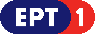 	Πρόγραμμα ΕΡΤ2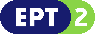 	Πρόγραμμα ΕΡΤ3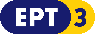 Πρόγραμμα ΕΡΤ Sports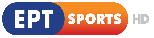 